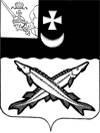 АДМИНИСТРАЦИЯ БЕЛОЗЕРСКОГО  МУНИЦИПАЛЬНОГО ОКРУГА ВОЛОГОДСКОЙ ОБЛАСТИП О С Т А Н О В Л Е Н И Еот 20.04.2023  № 498 В соответствии  с Федеральным  законом от 06.10.2003 №131-ФЗ «Об общих принципах организации местного самоуправления в Российской Федерации», Федеральным законом от 27.07.2010 №210-ФЗ «Об организации предоставления государственных и муниципальных услуг», в целях реализации мероприятий по разработке и утверждению административных регламентов предоставления муниципальных услуг,         ПОСТАНОВЛЯЮ:1.Утвердить административный регламент предоставления муниципальной услуги по предварительному согласованию предоставления земельных участков, находящихся в муниципальной собственности либо государственная собственность на которые не разграничена согласно приложению к настоящему постановлению.2. Распоряжения Управления  имущественных отношений  Белозерского  муниципального района от 16.09.2021 № 344 «Об утверждении Административного  регламента  предоставления  муниципальной  услуги по  предварительному  согласованию  предоставления  земельных участков,  находящихся  в муниципальной   собственности  либо  государственная    собственность на  которые  не  разграничена» за  исключением  п.2, от 29.03.2022 № 110 «О внесении  изменений   и дополнений  в распоряжение Управления  имущественных отношений от 16.09.2021 № 344»  признать  утратившими  силу.3. Настоящее постановление подлежит официальному опубликованию в газете «Белозерье» и размещению на официальном сайте Белозерского  муниципального округа в информационно-коммуникационной сети «Интернет».Глава округа:                                                                                 Д.А. СоловьевУтвержден  постановлениемадминистрации Белозерскогомуниципального округаот 20.04.2023  № 498Административный регламент предоставления муниципальной услуги по предварительному согласованию предоставления земельных участков, находящихся в муниципальной собственности либо государственная собственность на которые не разграничена 1. Общие положения1.1. Административный регламент предоставления муниципальной услуги по предварительному согласованию предоставления земельных участков, находящихся в муниципальной собственности либо государственная собственность на которые не разграничена (далее соответственно – административный регламент, муниципальная услуга) устанавливает порядок и стандарт предоставления муниципальной услуги.1.2. Заявителями при предоставлении муниципальной услуги являются физические, юридические лица и индивидуальные предприниматели либо уполномоченные ими лица (за исключением государственных органов и их территориальных органов, органов государственных внебюджетных фондов и их территориальных органов, органов местного самоуправления) (далее – заявители).1.3. Место нахождения администрации Белозерского муниципального округа Вологодской области (далее – Уполномоченный орган):Почтовый адрес Уполномоченного органа: 161200, Вологодская область, г. Белозерск, ул. Фрунзе, д.35, офис 30.График работы Уполномоченного органа:График приема документов: График личного приема руководителя Уполномоченного органа: первый, третий понедельник месяца с 15.00- 17.00 часов. Телефон для информирования по вопросам, связанным с предоставлением муниципальной услуги: (81756) 2-34-99.Адрес официального сайта Уполномоченного органа в информационно-телекоммуникационной сети «Интернет» (далее также – сайт Уполномоченного органа, сеть «Интернет»):  www.35belozerskij.gosuslugi.ru.Адрес федеральной государственной информационной системы «Единый портал государственных и муниципальных услуг (функций)» (далее также – Единый портал) в сети «Интернет»: www.gosuslugi.ru.Адрес государственной информационной системы «Портал государственных и муниципальных услуг (функций) Вологодской области» (далее также – Региональный портал) в сети «Интернет»: https://gosuslugi35.ru.Место нахождения многофункционального центра предоставления государственных и муниципальных услуг (далее - МФЦ), с которым заключено соглашение о взаимодействии: 161200, Вологодская область, г. Белозерск, Советский пр., д.31.График работы МФЦ:Телефон/факс МФЦ: (81756) 2-32 -72.Адрес электронной почты: mfc@belozer.ru. Официальный сайт МФЦ: belozersk.mfc35.ru.1.4. Способы получения информации о правилах предоставления муниципальной услуги:лично;посредством телефонной связи;посредством электронной почты,посредством почтовой связи;на информационных стендах в помещениях Уполномоченного органа, МФЦ;в сети «Интернет»:на сайтах Уполномоченного органа в сети «Интернет», МФЦ;на Едином портале;на Региональном портале.1.5. Порядок информирования о предоставлении муниципальной услуги.1.5.1. Информирование о предоставлении муниципальной услуги осуществляется по следующим вопросам:место нахождения Уполномоченного органа, МФЦ;должностные лица и муниципальные служащие Уполномоченного органа, уполномоченные предоставлять муниципальную услугу и номера контактных телефонов; график работы Уполномоченного органа, МФЦ;адрес сайта в сети «Интернет» Уполномоченного органа, МФЦ;адрес электронной почты Уполномоченного органа, МФЦ;нормативные правовые акты по вопросам предоставления муниципальной услуги, в том числе, настоящий административный регламент (наименование, номер, дата принятия нормативного правового акта);ход предоставления муниципальной услуги;административные процедуры предоставления муниципальной услуги;срок предоставления муниципальной услуги;порядок и формы контроля за предоставлением муниципальной услуги;основания для отказа в предоставлении муниципальной услуги;досудебный и судебный порядок обжалования действий (бездействия) должностных лиц и муниципальных служащих Уполномоченного органа (МФЦ), ответственных за предоставление муниципальной услуги, а также решений, принятых в ходе предоставления муниципальной услуги.иная информация о деятельности Уполномоченного органа в соответствии с Федеральным законом от 9 февраля 2009 года № 8-ФЗ «Об обеспечении доступа к информации о деятельности государственных органов и органов местного самоуправления».1.5.2. Информирование (консультирование) осуществляется специалистами Уполномоченного органа (МФЦ), ответственными за информирование, при обращении заявителей за информацией лично, по телефону, посредством почты или электронной почты.Информирование проводится на русском языке в форме: индивидуального и публичного информирования.1.5.3. Индивидуальное устное информирование осуществляется должностными лицами, ответственными за информирование, при обращении заявителей за информацией лично или по телефону.Специалист, ответственный за информирование, принимает все необходимые меры для предоставления полного и оперативного ответа на поставленные вопросы, в том числе с привлечением других сотрудников.В случае если для подготовки ответа требуется более продолжительное время, специалист, ответственный за информирование, предлагает заинтересованным лицам перезвонить в определенный день и в определенное время, но не позднее 3 рабочих дней со дня обращения. К назначенному сроку должен быть подготовлен ответ по вопросам заявителей, в случае необходимости ответ готовится при взаимодействии с должностными лицами структурных подразделений органов и организаций, участвующих в предоставлении муниципальной услуги.В случае если предоставление информации, необходимой заявителю, не представляется возможным посредством телефона, сотрудник Уполномоченного органа/ МФЦ, принявший телефонный звонок, разъясняет заявителю право обратиться с письменным обращением в Уполномоченный орган и требования к оформлению обращения.При ответе на телефонные звонки специалист, ответственный за информирование, должен назвать фамилию, имя, отчество, занимаемую должность и наименование. Устное информирование должно проводиться с учетом требований официально-делового стиля речи. Во время разговора необходимо произносить слова четко, избегать «параллельных разговоров» с окружающими людьми и не прерывать разговор по причине поступления звонка на другой аппарат. В конце информирования специалист, ответственный за информирование, должен кратко подвести итоги и перечислить меры, которые необходимо принять (кто именно, когда и что должен сделать).1.5.4. Индивидуальное письменное информирование осуществляется в виде письменного ответа на обращение заинтересованного лица в соответствии с законодательством о порядке рассмотрения обращений граждан.Ответ на заявление составляется в простой, четкой форме с указанием фамилии, имени, отчества, номера телефона исполнителя, подписывается руководителем Уполномоченного органа и направляется способом, позволяющим подтвердить факт и дату направления.1.5.5. Публичное устное информирование осуществляется посредством привлечения средств массовой информации – радио, телевидения. Выступления должностных лиц, ответственных за информирование, по радио и телевидению согласовываются с руководителем Уполномоченного органа.1.5.6. Публичное письменное информирование осуществляется путем публикации информационных материалов о правилах предоставления муниципальной услуги, а также настоящего административного регламента и муниципального правового акта об его утверждении:в средствах массовой информации;на  сайте Уполномоченного органа в сети «Интернет»;на Едином портале;на Региональном портале;на информационных стендах Уполномоченного органа, МФЦ.II. Стандарт предоставления муниципальной услуги2.1. Наименование муниципальной услугиПредварительное согласование предоставления земельных участков, находящихся в муниципальной собственности либо государственная собственность на которые не разграничена.2.2. Наименование органа местного самоуправления,предоставляющего муниципальную услугу2.2.1. Муниципальная услуга предоставляется:администрацией Белозерского муниципального округа.МФЦ по месту жительства (по месту нахождения) заявителя - в части  приема и (или) выдачи документов на предоставление муниципальной услуги) (при условии заключения соглашений о взаимодействии с МФЦ).2.2.2. Не допускается требовать от заявителя осуществления действий, в том числе согласований, необходимых для получения муниципальной услуги и связанных с обращением в иные органы и организации, не предусмотренных административным регламентом. 2.3. Результат предоставления муниципальной услугиРезультатом предоставления муниципальной услуги является:принятие решения о предварительном согласовании предоставления земельного участка;принятие решения об отказе в предварительном согласовании предоставления земельного участка с указанием оснований для отказа.2.4. Срок предоставления муниципальной услугиСрок предоставления муниципальной услуги составляет 14 календарных дней с даты поступления в Уполномоченный орган заявления о предварительном согласовании предоставления земельного участка (далее – заявление). Срок выдачи (направления) заявителю решения о предварительном согласовании предоставления земельного участка, мотивированного решения об отказе в предварительном согласовании предоставления земельного участка составляет 3 календарных дня со дня подписания руководителем Уполномоченного органа решения о предварительном согласовании предоставления земельного участка, мотивированного решения об отказе в предварительном согласовании предоставления земельного участка.В случае если схема расположения земельного участка, в соответствии с которой предстоит образовать земельный участок, подлежит согласованию в соответствии со статьей 3.5 Федерального закона от 25 октября 2001 года № 137-ФЗ «О введении в действие Земельного кодекса Российской Федерации», срок предоставления муниципальной услуги может быть продлен, но не более чем до 20 календарных дней с даты поступления в Уполномоченный орган заявления. О продлении срока рассмотрения заявления Уполномоченный орган уведомляет заявителя письменно.2.5. Правовые основания для предоставления  муниципальной услугиПредоставление   муниципальной  услуги осуществляется в соответствии с:Земельным кодексом Российской Федерации;Градостроительным кодексом Российской Федерации;Федеральным законом от 24 ноября 1995 года № 181-ФЗ «О социальной защите инвалидов в Российской Федерации»;Федеральным законом от 25 октября 2001 года № 137-ФЗ «О введении в действие Земельного кодекса Российской Федерации»;Федеральным законом от 24 июля 2002 года № 101-ФЗ «Об обороте земель сельскохозяйственного назначения»;Федеральным законом от  6 октября 2003 года № 131-ФЗ «Об общих принципах организации местного самоуправления в Российской Федерации»;Федеральным законом от 27 июля 2010 года № 210-ФЗ 
«Об организации предоставления государственных и муниципальных услуг»;Федеральным законом от 6 апреля 2011 года № 63-ФЗ «Об электронной подписи»; Федеральным законом от 13 июля 2015 года № 218-ФЗ «О государственной регистрации недвижимости»;постановлением Правительства Российской Федерации от 3 декабря 2014 года № 1300 «Об утверждении перечня видов объектов, размещение которых может осуществляться на землях или земельных участках, находящихся в государственной или муниципальной собственности, без предоставления земельных участков и установления сервитутов»;приказом Росреестра от 2 сентября 2020 года № П/0321 «Об утверждении перечня документов, подтверждающих право заявителя на приобретение земельного участка без проведения торгов»;приказом Министерства экономического развития Российской Федерации от 14 января 2015 года № 7 «Об утверждении порядка и способов подачи заявлений об утверждении схемы расположения земельного участка или земельных участков на кадастровом плане территории, заявления о проведении аукциона по продаже земельного участка, находящегося в государственной или муниципальной собственности, или аукциона на право заключения договора аренды земельного участка, находящегося в государственной или муниципальной собственности, заявления о предварительном согласовании предоставления земельного участка, находящегося в государственной или муниципальной собственности, заявления о предоставлении земельного участка, находящегося в государственной или муниципальной собственности, и заявления о перераспределении земель и (или) земельных участков, находящихся в государственной или муниципальной собственности, и земельных участков, находящихся в частной собственности, в форме электронных документов с использованием информационно-телекоммуникационной сети «Интернет», а также требований к их формату»;законом Вологодской области от 8 апреля 2015 года № 3627-ОЗ «О бесплатном предоставлении в собственность отдельным категориям граждан земельных участков, находящихся в государственной или муниципальной собственности, на территории Вологодской области»;законом Вологодской области от 12 мая 2015 года № 3661-ОЗ «Об установлении перечня муниципальных образований Вологодской области, в которых земельные участки могут быть предоставлены в безвозмездное пользование гражданам для ведения личного подсобного хозяйства или осуществления крестьянским (фермерским) хозяйством его деятельности»;законом Вологодской области от 12 мая 2015 года № 3569-ОЗ «Об определении перечня муниципальных образований Вологодской области, в которых земельные участки предоставляются в безвозмездное пользование для индивидуального жилищного строительства или ведения личного подсобного хозяйства, и об установлении перечня специальностей, работа по которым дает право гражданам получить такие земельные участки на территории Вологодской области»;Уставом Белозерского муниципального округа;Решением Представительного Собрания округа от 09.12.2022 №80 «О разграничении  полномочий между  органами  местного  самоуправления  Белозерского  муниципального  округа  в сфере регулирования  земельных отношений»;       настоящим административным регламентом.2.6. Исчерпывающий перечень документов, необходимых в соответствии с законодательными или иными нормативными правовыми актами для предоставления муниципальной услуги, которые заявитель должен представить самостоятельно2.6.1. Для предоставления муниципальной услуги заявитель представляет (направляет): заявление по форме (приложение 1 к административному регламенту), в котором указываются:1) фамилия, имя и (при наличии) отчество, место жительства заявителя, почтовый адрес, реквизиты документа, удостоверяющего личность заявителя (для физического лица);2) наименование и место нахождения заявителя (для юридического лица), а также государственный регистрационный номер записи о государственной регистрации юридического лица в едином государственном реестре юридических лиц и идентификационный номер налогоплательщика, за исключением случаев, если заявителем является иностранное юридическое лицо;3) кадастровый номер земельного участка, заявление о предварительном согласовании предоставления которого подано (далее - испрашиваемый земельный участок), в случае, если границы такого земельного участка подлежат уточнению в соответствии с Федеральным законом от 13 июля 2015 года № 218-ФЗ «О государственной регистрации недвижимости»;4) реквизиты решения об утверждении проекта межевания территории, если образование испрашиваемого земельного участка предусмотрено указанным проектом;5) кадастровый номер земельного участка или кадастровые номера земельных участков, из которых в соответствии с проектом межевания территории, со схемой расположения земельного участка или с проектной документацией лесных участков предусмотрено образование испрашиваемого земельного участка, в случае, если сведения о таких земельных участках внесены в Единый государственный реестр недвижимости;6) основание предоставления земельного участка без проведения торгов из числа предусмотренных пунктом 2 статьи 39.3, статьей 39.5, пунктом 2 статьи 39.6 или пунктом 2 статьи 39.10 Земельного кодекса Российской Федерации оснований;7) вид права, на котором заявитель желает приобрести земельный участок, если предоставление земельного участка указанному заявителю допускается на нескольких видах прав;8) цель использования земельного участка;9) реквизиты решения об изъятии земельного участка для государственных или муниципальных нужд в случае, если земельный участок предоставляется взамен земельного участка, изымаемого для государственных или муниципальных нужд;10) реквизиты решения об утверждении документа территориального планирования и (или) проекта планировки территории в случае, если земельный участок предоставляется для размещения объектов, предусмотренных этим документом и (или) этим проектом;11) почтовый адрес и (или) адрес электронной почты для связи с заявителем, контактные телефоны (при наличии);12) в случае предоставления гражданам для собственных нужд земельных участков, находящихся в муниципальной собственности, для размещения гаражей в заявлении о предварительном согласовании предоставления земельного участка заявитель отдельно указывает:факт, что гараж возведен до дня введения в действие Градостроительного кодекса Российской Федерации; в случае прекращения членства заявителя в гаражном кооперативе, в том числе вследствие его ликвидации или исключения из единого государственного реестра юридических лиц в связи с прекращением деятельности юридического лица, в заявлении о предварительном согласовании предоставления земельного участка должно быть указано о ликвидации гаражного кооператива или об исключении такого кооператива из единого государственного реестра юридических лиц в связи с прекращением деятельности юридического лица. заверенный перевод на русский язык документов о государственной регистрации юридического лица в соответствии с законодательством иностранного государства в случае, если заявителем является иностранное юридическое лицо;подготовленный садоводческим или огородническим некоммерческим товариществом реестр членов такого товарищества в случае, если подано заявление о предварительном согласовании предоставления земельного участка или о предоставлении земельного участка в безвозмездное пользование такому товариществу;документы, подтверждающие право заявителя на приобретение земельного участка без проведения торгов и предусмотренные Перечнем документов, подтверждающих право заявителя на приобретение земельного участка без проведения торгов, утвержденным приказом Росреестра от 02.09.2020 г. № П/0321 «Об утверждении перечня документов, подтверждающих право заявителя на приобретение земельного участка без проведения торгов», за исключением документов, которые должны быть представлены в Уполномоченный орган в порядке межведомственного информационного взаимодействия (приложение 3 к административному регламенту).схему расположения земельного участка в случае, если испрашиваемый земельный участок предстоит образовать и отсутствует проект межевания территории, в границах которой предстоит образовать такой земельный участок.проектную документацию лесных участков в случае, если подано заявление о предварительном согласовании предоставления лесного участка, за исключением лесного участка, образуемого в целях размещения линейного объекта.документ, подтверждающий полномочия представителя заявителя (в случае обращения за получением муниципальной услуги представителя заявителя);документ, удостоверяющий личность заявителя предъявляется при личном обращении в Уполномоченный орган (МФЦ);в случае предоставления гражданам для собственных нужд земельных участков, находящихся в муниципальной собственности, для размещения гаражей к заявлению о предварительном согласовании предоставления земельного участка прилагается также документ о предоставлении или ином выделении гражданину земельного участка либо о возникновении у гражданина права на использование такого земельного участка по иным основаниям.В случае отсутствия у гражданина документа, подтверждающего предоставление или иное выделение ему земельного участка либо возникновение у него права на использование такого земельного участка по иным основаниям, к заявлению может быть приложен один или несколько из следующих документов:заключенные до дня введения в действие Градостроительного кодекса Российской Федерации договор о подключении (технологическом присоединении) гаража к сетям инженерно-технического обеспечения, и (или) договор о предоставлении коммунальных услуг в связи с использованием гаража, и (или) документы, подтверждающие исполнение со стороны гражданина обязательств по оплате коммунальных услуг;документ, подтверждающий проведение государственного технического учета и (или) технической инвентаризации гаража до 1 января 2013 года в соответствии с требованиями законодательства, действовавшими на момент таких учета и (или) инвентаризации, в котором имеются указания на заявителя в качестве правообладателя гаража либо заказчика изготовления указанного документа и на год его постройки, указывающий на возведение гаража до дня введения в действие Градостроительного кодекса Российской Федерации.В случае, предусмотренном подпунктом 2 пункта 2 статьи 3.7 Федерального закона от 25 октября 2001 года № 137-ФЗ «О введении в действие Земельного кодекса Российской Федерации» к заявлению о предварительном согласовании предоставления земельного участка также прилагаются:документ, подтверждающий предоставление или иное выделение земельного участка, из которого образован или должен быть образован испрашиваемый земельный участок, гаражному кооперативу либо иной организации, при которой был организован гаражный кооператив, для гаражного строительства и (или) размещения гаражей, или документ, подтверждающий приобретение указанными кооперативом либо организацией права на использование такого земельного участка по иным основаниям;решение общего собрания членов гаражного кооператива о распределении гражданину гаража и (или) указанного земельного участка либо иной документ, устанавливающий такое распределение, и (или) документ, выданный гаражным кооперативом, подтверждающий выплату таким гражданином пая (паевого взноса), в том числе без указания на то, что выплата такого пая (паевого взноса) является полной, и (или) подтверждающий факт осуществления строительства гаража данным кооперативом или указанным гражданином;Заявление от имени юридического лица подписывается руководителем юридического лица либо уполномоченным представителем юридического лица.Заявление от имени индивидуального предпринимателя подписывается индивидуальным предпринимателем либо уполномоченным представителем индивидуального предпринимателя.При заполнении заявления не допускается использование сокращений слов и аббревиатур.Форма заявления размещается на сайте Уполномоченного органа в сети «Интернет» с возможностью бесплатного копирования.2.6.2. Заявление и прилагаемые документы могут быть представлены следующими способами:путем личного обращения в Уполномоченный орган или в МФЦ либо через своих представителей;посредством почтовой связи;по электронной почте;посредством Единого портала.2.6.3. В случае направления заявления и прилагаемых к нему документов в электронной форме, а также копий документов, необходимых для предоставления муниципальной услуги, заявление, такие документы и их копии подписываются допустимым видом электронной подписи, отвечающей требованиям Федерального закона от 6 апреля 2011 года № 63-ФЗ «Об электронной подписи» и статей 21.1 и 21.2 Федерального закона от 27 июля 2010 года № 210-ФЗ «Об организации предоставления государственных и муниципальных услуг».Документ, подтверждающий полномочия представителя юридического лица, представленный в форме электронного документа, удостоверяется усиленной электронной подписью правомочного должностного лица организации.Документ, подтверждающий полномочия представителя физического лица, в том числе индивидуального предпринимателя, представленный в форме электронного документа, удостоверяется усиленной электронной подписью нотариуса.2.6.4. В случае представления документов представителем юридического лица на бумажном носителе копии документов представляются с предъявлением подлинников. После проведения сверки подлинники документов незамедлительно возвращаются заявителю.Документ, подтверждающий правомочие на обращение за получением муниципальной услуги, выданный организацией, удостоверяется подписью руководителя и печатью организации (при наличии).2.6.5. В случае представления документов физическим лицом на бумажном носителе копии документов представляются с предъявлением подлинников. После проведения сверки подлинники документов незамедлительно возвращаются заявителю.В случае представления документов на иностранном языке они должны быть переведены заявителем на русский язык. Верность перевода и подлинность подписи переводчика должны быть нотариально удостоверены.Документы не должны содержать подчисток либо приписок, зачеркнутых слов и иных не оговоренных в них исправлений, а также серьезных повреждений, не позволяющих однозначно истолковать их содержание.2.7. Исчерпывающий перечень документов, необходимых в соответствии законодательными или иными  нормативными правовыми актами для предоставления муниципальной услуги, которые заявитель вправе представить по собственной инициативе, так как они подлежат представлению в рамках межведомственного информационного взаимодействия2.7.1. Документы, необходимые в соответствии с нормативными правовыми актами для предоставления муниципальной услуги, которые находятся в распоряжении государственных органов, органов местного самоуправления и иных организаций, указаны в приложении 3 к административному регламенту с пометкой "*".В случае предоставления гражданам для собственных нужд земельных участков, находящихся в муниципальной собственности, для размещения гаражей к заявлению о предварительном согласовании предоставления земельного участка заявитель вправе представить выписку из Единого государственного реестра юридических лиц о гаражном кооперативе, членом которого является заявитель. 2.7.2. Документы, указанные в пункте 2.7.1 настоящего административного регламента, могут быть представлены следующими способами:путем личного обращения в Уполномоченный орган или в МФЦ лично либо через своих представителей;посредством почтовой связи;по электронной почте;посредством Единого портала.В случае представления документов на бумажном носителе копии документов представляются с предъявлением подлинников либо заверенные в установленном порядке. После проведения сверки подлинники документов незамедлительно возвращаются заявителю (его представителю).Заявитель (представитель заявителя) вправе представить оригиналы электронных документов, которые должны быть подписаны лицом, обладающим в соответствии с действующим законодательством полномочиями на создание и подписание таких документов.Документы не должны содержать подчисток либо приписок, зачеркнутых слов и иных не оговоренных в них исправлений, а также серьезных повреждений, не позволяющих однозначно истолковать их содержание.2.7.3. Запрещено требовать от заявителя:представления документов и информации или осуществления действий, представление или осуществление которых не предусмотрено нормативными правовыми актами, регулирующими отношения, возникающие в связи с предоставлением муниципальной услуги;представления документов и информации, которые находятся в распоряжении Уполномоченного органа, государственных органов, органов местного самоуправления и иных организаций, в соответствии с нормативными правовыми актами Российской Федерации, нормативными правовыми актами области и муниципальными правовыми актами;представления документов и информации, отсутствие и (или) недостоверность которых не указывались при первоначальном отказе в приеме документов, необходимых для предоставления муниципальной услуги, либо в предоставлении муниципальной услуги, за исключением случаев, предусмотренных пунктом 4 части 1 статьи 7 Федерального закона от 27 июля 2010 года № 210-ФЗ «Об организации предоставления государственных и муниципальных услуг»;предоставления на бумажном носителе документов и информации, электронные образы которых ранее были заверены в соответствии с законодательством Российской Федерации в сфере организации предоставления государственных и муниципальных услуг, за исключением случаев, если нанесение отметок на такие документы либо их изъятие является необходимым условием предоставления муниципальной услуги, и иных случаев, установленных федеральными законами.2.8. Исчерпывающий перечень оснований для отказа в приеме документов, необходимых для предоставления муниципальной услугиОснований для отказа в приеме заявления и прилагаемых к нему документов, необходимых для предоставления муниципальной услуги, не имеется.2.9. Исчерпывающий перечень оснований для приостановления или отказа в предоставлении муниципальной услуги2.9.1. Основанием для отказа в приеме к рассмотрению заявления является выявление несоблюдения установленных статьей 11 Федерального закона от 6 апреля 2011 года № 63-ФЗ «Об электронной подписи» условий признания действительности квалифицированной электронной подписи (в случае направления заявления и прилагаемых документов, указанных в 2.6.1 административного регламента, в электронной форме).2.9.2. Основанием для приостановления предоставления муниципальной услуги является нахождение на рассмотрении в Уполномоченном органе схемы расположения земельного участка, представленной ранее другим лицом, предусматривающей полное или частичное совпадение местоположения земельных участков, образование которых предусмотрено поступившими схемами.Срок рассмотрения поданного позднее заявления о предварительном согласовании предоставления земельного участка приостанавливается до принятия решения об утверждении направленной или представленной ранее схемы расположения земельного участка или до принятия решения об отказе в утверждении указанной схемы.2.9.3. Основания для возврата заявления о предварительном согласовании предоставления земельного участка и документов:1) заявление не соответствует требованиям пункта 2.6.1 административного регламента;2) заявление подано в иной уполномоченный орган (отсутствие у Уполномоченного органа полномочий по распоряжению земельным участком);3) к заявлению не приложены документы, предусмотренные 2.6.1 административного регламента.Уполномоченным органом указываются причины возврата заявления о предварительном согласовании предоставления земельного участка.2.9.4. Основаниями для отказа в предоставлении муниципальной услуги по предварительному согласованию предоставления земельных участков являются:2.9.4.1. схема расположения земельного участка, приложенная к заявлению о предварительном согласовании предоставления земельного участка, не может быть утверждена по следующим основаниям:1) несоответствие схемы расположения земельного участка ее форме, формату или требованиям к ее подготовке, которые установлены в соответствии с п. 12 ст. 11.10 Земельного кодекса Российской Федерации;2) полное или частичное совпадение местоположения земельного участка, образование которого предусмотрено схемой расположения земельного участка, с местоположением земельного участка, образуемого в соответствии с ранее принятым решением об утверждении схемы расположения земельного участка, срок действия которого не истек;3) разработка схемы расположения земельного участка осуществлена с нарушением требований к образуемым земельным участкам:предельные (максимальные и минимальные) размеры земельных участков, в отношении которых в соответствии с законодательством о градостроительной деятельности устанавливаются градостроительные регламенты, определяются такими градостроительными регламентами;предельные (максимальные и минимальные) размеры земельных участков, на которые действие градостроительных регламентов не распространяется или в отношении которых градостроительные регламенты не устанавливаются, определяются в соответствии с федеральным законодательством;границы земельных участков не должны пересекать границы муниципальных образований и (или) границы населенных пунктов;не допускается образование земельных участков, если их образование приводит к невозможности разрешенного использования расположенных на таких земельных участках объектов недвижимости;не допускаются раздел, перераспределение или выдел земельных участков, если сохраняемые в отношении образуемых земельных участков обременения (ограничения) не позволяют использовать указанные земельные участки в соответствии с разрешенным использованием;образование земельных участков не должно приводить к вклиниванию, вкрапливанию, изломанности границ, чересполосице, невозможности размещения объектов недвижимости и другим препятствующим рациональному использованию и охране земель недостаткам, а также нарушать требования, установленные федеральным законодательством;не допускается образование земельного участка, границы которого пересекают границы территориальных зон, лесничеств, лесопарков, за исключением земельного участка, образуемого для проведения работ по геологическому изучению недр, разработки месторождений полезных ископаемых, размещения линейных объектов, гидротехнических сооружений, а также водохранилищ, иных искусственных водных объектов;4) несоответствие схемы расположения земельного участка утвержденному проекту планировки территории, землеустроительной документации, положению об особо охраняемой природной территории;5) расположение земельного участка, образование которого предусмотрено схемой расположения земельного участка, в границах территории, для которой утвержден проект межевания территории;6) поступившее в срок, указанный в пункте 4 статьи 3.5 Федерального закона от 25.10.2001 № 137-ФЗ «О введении в действие Земельного кодекса Российской Федерации», уведомление Департамента лесного комплекса Вологодской области об отказе в согласовании схемы расположения земельного участка.2.9.4.2. земельный участок, который предстоит образовать, не может быть предоставлен заявителю по следующим основаниям:1) с заявлением о предоставлении земельного участка обратилось лицо, которое в соответствии с земельным законодательством не имеет права на приобретение земельного участка без проведения торгов;2) указанный в заявлении о предоставлении земельного участка земельный участок предоставлен на праве постоянного (бессрочного) пользования, безвозмездного пользования, пожизненного наследуемого владения или аренды, за исключением случаев, если с заявлением о предоставлении земельного участка обратился обладатель данных прав или подано заявление о предоставлении земельного участка в соответствии с подпунктом 10 пункта 2 статьи 39.10 Земельного кодекса Российской Федерации;3) указанный в заявлении о предоставлении земельного участка земельный участок образован в результате раздела земельного участка, предоставленного садоводческому или огородническому некоммерческому товариществу, за исключением случаев обращения с таким заявлением члена этого товарищества (если такой земельный участок является садовым или огородным) либо собственников земельных участков, расположенных в границах территории ведения гражданами садоводства или огородничества для собственных нужд (если земельный участок является земельным участком общего назначения);4) на указанном в заявлении о предоставлении земельного участка земельном участке расположены здание, сооружение, объект незавершенного строительства, принадлежащие гражданам или юридическим лицам, за исключением случаев, если на земельном участке расположены сооружения (в том числе сооружения, строительство которых не завершено), размещение которых допускается на основании сервитута, публичного сервитута, или объекты, размещенные в соответствии со статьей 39.36 Земельного кодекса Российской Федерации, либо с заявлением о предоставлении земельного участка обратился собственник этих здания, сооружения, помещений в них, этого объекта незавершенного строительства, а также случаев, если подано заявление о предоставлении земельного участка и в отношении расположенных на нем здания, сооружения, объекта незавершенного строительства принято решение о сносе самовольной постройки либо решение о сносе самовольной постройки или ее приведении в соответствие с установленными требованиями и в сроки, установленные указанными решениями, не выполнены обязанности, предусмотренные частью 11 статьи 55.32 Градостроительного кодекса Российской Федерации;5) на указанном в заявлении о предоставлении земельного участка земельном участке расположены здание, сооружение, объект незавершенного строительства, находящиеся в государственной или муниципальной собственности, за исключением случаев, если на земельном участке расположены сооружения (в том числе сооружения, строительство которых не завершено), размещение которых допускается на основании сервитута, публичного сервитута, или объекты, размещенные в соответствии со статьей 39.36 Земельного кодекса Российской Федерации, либо с заявлением о предоставлении земельного участка обратился правообладатель этих здания, сооружения, помещений в них, этого объекта незавершенного строительства;6) указанный в заявлении о предоставлении земельного участка земельный участок является изъятым из оборота или ограниченным в обороте и его предоставление не допускается на праве, указанном в заявлении о предоставлении земельного участка;7) указанный в заявлении о предоставлении земельного участка земельный участок является зарезервированным для государственных или муниципальных нужд в случае, если заявитель обратился с заявлением о предоставлении земельного участка в собственность, постоянное (бессрочное) пользование или с заявлением о предоставлении земельного участка в аренду, безвозмездное пользование на срок, превышающий срок действия решения о резервировании земельного участка, за исключением случая предоставления земельного участка для целей резервирования;8) указанный в заявлении о предоставлении земельного участка земельный участок расположен в границах территории, в отношении которой с другим лицом заключен договор о развитии застроенной территории, за исключением случаев, если с заявлением о предоставлении земельного участка обратился собственник здания, сооружения, помещений в них, объекта незавершенного строительства, расположенных на таком земельном участке, или правообладатель такого земельного участка;9) указанный в заявлении о предоставлении земельного участка земельный участок расположен в границах территории, в отношении которой с другим лицом заключен договор о комплексном развитии территории, или земельный участок образован из земельного участка, в отношении которого с другим лицом заключен договор о комплексном развитии территории, за исключением случаев, если такой земельный участок предназначен для размещения объектов федерального значения, объектов регионального значения или объектов местного значения и с заявлением о предоставлении такого земельного участка обратилось лицо, уполномоченное на строительство указанных объектов;10) указанный в заявлении о предоставлении земельного участка земельный участок образован из земельного участка, в отношении которого заключен договор о комплексном развитии территории, и в соответствии с утвержденной документацией по планировке территории предназначен для размещения объектов федерального значения, объектов регионального значения или объектов местного значения, за исключением случаев, если с заявлением о предоставлении в аренду земельного участка обратилось лицо, с которым заключен договор о комплексном развитии территории, предусматривающий обязательство данного лица по строительству указанных объектов;11) указанный в заявлении о предоставлении земельного участка земельный участок является предметом аукциона, извещение о проведении которого размещено в соответствии с пунктом 19 статьи 39.11 Земельного кодекса Российской Федерации;12) в отношении земельного участка, указанного в заявлении о его предоставлении, поступило предусмотренное подпунктом 6 пункта 4 статьи 39.11 Земельного кодекса Российской Федерации заявление о проведении аукциона по его продаже или аукциона на право заключения договора его аренды при условии, что такой земельный участок образован в соответствии с подпунктом 4 пункта 4 статьи 39.11 Земельного кодекса Российской Федерации и Уполномоченным органом не принято решение об отказе в проведении этого аукциона по основаниям, предусмотренным пунктом 8 статьи 39.11 Земельного кодекса Российской Федерации;13) в отношении земельного участка, указанного в заявлении о его предоставлении, опубликовано и размещено в соответствии с подпунктом 1 пункта 1 статьи 39.18 Земельного кодекса Российской Федерации извещение о предоставлении земельного участка для индивидуального жилищного строительства, ведения личного подсобного хозяйства, садоводства или осуществления крестьянским (фермерским) хозяйством его деятельности;14) разрешенное использование земельного участка не соответствует целям использования такого земельного участка, указанным в заявлении о предоставлении земельного участка, за исключением случаев размещения линейного объекта в соответствии с утвержденным проектом планировки территории;15) испрашиваемый земельный участок полностью расположен в границах зоны с особыми условиями использования территории, установленные ограничения использования земельных участков в которой не допускают использования земельного участка в соответствии с целями использования такого земельного участка, указанными в заявлении о предоставлении земельного участка;16) испрашиваемый земельный участок не включен в утвержденный в установленном Правительством Российской Федерации порядке перечень земельных участков, предоставленных для нужд обороны и безопасности и временно не используемых для указанных нужд, в случае, если подано заявление о предоставлении земельного участка в соответствии с подпунктом 10 пункта 2 статьи 39.10 Земельного кодекса Российской Федерации;17) площадь земельного участка, указанного в заявлении о предоставлении земельного участка садоводческому или огородническому некоммерческому товариществу, превышает предельный размер, установленный пунктом 6 статьи 39.10 Земельного кодекса Российской Федерации;18) указанный в заявлении о предоставлении земельного участка земельный участок в соответствии с утвержденными документами территориального планирования и (или) документацией по планировке территории предназначен для размещения объектов федерального значения, объектов регионального значения или объектов местного значения и с заявлением о предоставлении земельного участка обратилось лицо, не уполномоченное на строительство этих объектов;19) указанный в заявлении о предоставлении земельного участка земельный участок предназначен для размещения здания, сооружения в соответствии с государственной программой Российской Федерации, государственной программой области и с заявлением о предоставлении земельного участка обратилось лицо, не уполномоченное на строительство этих здания, сооружения;20) предоставление земельного участка на заявленном виде прав не допускается;21) в отношении земельного участка, указанного в заявлении о его предоставлении, не установлен вид разрешенного использования (кроме случаев предварительного согласования предоставления земельных участков и предоставления гражданам для собственных нужд земельных участков, находящихся в муниципальной собственности, для размещения гаражей);22) указанный в заявлении о предоставлении земельного участка земельный участок не отнесен к определенной категории земель;23) в отношении земельного участка, указанного в заявлении о его предоставлении, принято решение о предварительном согласовании его предоставления, срок действия которого не истек, и с заявлением о предоставлении земельного участка обратилось иное не указанное в этом решении лицо;24) указанный в заявлении о предоставлении земельного участка земельный участок изъят для государственных или муниципальных нужд и указанная в заявлении цель предоставления такого земельного участка не соответствует целям, для которых такой земельный участок был изъят, за исключением земельных участков, изъятых для государственных или муниципальных нужд в связи с признанием многоквартирного дома, который расположен на таком земельном участке, аварийным и подлежащим сносу или реконструкции;25) границы земельного участка, указанного в заявлении о его предоставлении, подлежат уточнению в соответствии с Федеральным законом «О государственной регистрации недвижимости»;26) площадь земельного участка, указанного в заявлении о его предоставлении, превышает его площадь, указанную в схеме расположения земельного участка, проекте межевания территории или в проектной документации лесных участков, в соответствии с которыми такой земельный участок образован, более чем на десять процентов;27) с заявлением о предоставлении земельного участка, включенного в перечень государственного имущества или перечень муниципального имущества, предусмотренные частью 4 статьи 18 Федерального закона от 24 июля 2007 года № 209-ФЗ «О развитии малого и среднего предпринимательства в Российской Федерации», обратилось лицо, которое не является субъектом малого или среднего предпринимательства, или лицо, в отношении которого не может оказываться поддержка в соответствии с частью 3 статьи 14 указанного Федерального закона.2.9.4.3. признание в судебном или ином предусмотренном законом порядке гаража самовольной постройкой, подлежащей сносу (в случае принятия решения о предварительном согласовании предоставления земельного участка или о предоставлении земельного участка, указанного в пункте 2 статьи 3.7 Федерального закона от 25 октября 2001 года № 137-ФЗ «О введении в действие Земельного кодекса Российской Федерации».2.9.4.4. в течение тридцати дней со дня опубликования извещения о предоставлении земельного участка поступили заявления иных граждан, крестьянских (фермерских) хозяйств о намерении участвовать в аукционе (в случае предоставления земельного участка для индивидуального жилищного строительства, ведения личного подсобного хозяйства в границах населенного пункта, садоводства, гражданам и крестьянским (фермерским) хозяйствам для осуществления крестьянским (фермерским) хозяйством его деятельности).Решение об отказе в предоставлении муниципальной услуги должно быть обоснованным и содержать все основания отказа.2.10. Перечень услуг, которые являются необходимыми и обязательными для предоставления муниципальной услуги, в том числе сведения о документе (документах), выдаваемом (выдаваемых) организациями, участвующими в предоставлении муниципальной услуги Перечень услуг, которые являются необходимыми и обязательными для предоставления муниципальной услуги указывается в соответствии с муниципальным правовым актом, утвердившим перечень таких услуг, либо включается положение об отсутствии таких услуг.2.11. Размер платы, взимаемой с заявителя при предоставлении  муниципальной услуги, и способы ее взимания в случаях, предусмотренных федеральными законами, принимаемыми в соответствии с ними иными нормативными правовыми актами Российской Федерации, нормативными правовыми актами субъектов Российской Федерации, муниципальными правовыми актамиПредоставление муниципальной услуги осуществляется для заявителей на безвозмездной основе.2.12. Максимальный срок ожидания в очереди при подаче запроса о предоставлении муниципальной услуги и при получении результата предоставленной муниципальной услугиМаксимальный срок ожидания в очереди при подаче заявления и (или) при получении результата не должен превышать 15 минут.2.13. Срок регистрации запроса заявителяо предоставлении муниципальной услуги, в том числе в электронной формеРегистрация ходатайства, в том числе в электронной форме осуществляется в день его поступления (при поступлении в электронном виде в нерабочее время – в ближайший рабочий день, следующий за днем поступления указанных документов).В случае если заявитель направил заявление о предоставлении муниципальной услуги в электронном виде, то должностное лицо, ответственное за предоставление муниципальной услуги, проводит проверку электронной подписи, которой подписаны заявление и прилагаемые документы.Проверка усиленной неквалифицированной и усиленной квалифицированной электронной подписи осуществляется с использованием имеющихся средств электронной подписи или средств информационной системы головного удостоверяющего центра, которая входит в состав инфраструктуры, обеспечивающей информационно-технологическое взаимодействие действующих и создаваемых информационных систем, используемых для предоставления муниципальной услуги. Проверка усиленной квалифицированной электронной подписи также осуществляется с использованием средств информационной системы аккредитованного удостоверяющего центра.Проверка простой электронной подписи осуществляется с использованием соответствующего сервиса единой системы идентификации и аутентификации.2.14. Требования к помещениям, в которых предоставляется  муниципальная услуга, к залу ожидания, местам для заполнения запросов о предоставлении муниципальной услуги, информационным стендам с образцами их заполнения и перечнем документов, необходимых для предоставления каждой муниципальной услуги, в том числе к обеспечению доступности для инвалидов указанных объектов в соответствии с законодательством Российской Федерации о социальной защите инвалидов2.14.1. Центральный вход в здание Уполномоченного органа, в котором предоставляется муниципальная услуга, оборудуется вывеской, содержащей информацию о наименовании и режиме работы Уполномоченного органа.Вход в здание, в котором предоставляется муниципальная услуга, оборудуется в соответствии с требованиями, обеспечивающими возможность беспрепятственного входа инвалидов в здание и выхода из него (пандус, поручни).2.14.2. Гражданам, относящимся к категории инвалидов, включая инвалидов, использующих кресла-коляски и собак-проводников, обеспечиваются:возможность самостоятельного передвижения по зданию, в котором предоставляется муниципальная услуга, в целях доступа к месту предоставления услуги, в том числе с помощью сотрудников Уполномоченного органа;возможность посадки в транспортное средство и высадки из него перед входом в здание, где предоставляется муниципальная услуга, в том числе с использованием кресла-коляски и при необходимости с помощью сотрудников Уполномоченного органа;сопровождение инвалидов, имеющих стойкие нарушения функций зрения и самостоятельного передвижения, по территории здания, в котором предоставляется муниципальная услуга;содействие инвалиду при входе в здание, в котором предоставляется муниципальная услуга, и выходе из него, информирование инвалида о доступных маршрутах общественного транспорта;надлежащее размещение носителей информации, необходимой для обеспечения беспрепятственного доступа инвалидов к местам предоставления муниципальной услуги с учетом ограничения их жизнедеятельности, в том числе дублирование необходимой для получения муниципальной услуги звуковой и зрительной информации, а также надписей, знаков и иной текстовой и графической информации знаками, выполненными рельефно-точечным шрифтом  Брайля и на контрастном фоне;обеспечение допуска в здание, в котором предоставляется муниципальная услуга, собаки-проводника при наличии документа, подтверждающего ее специальное обучение, выданного по форме и в порядке, утвержденных приказом Министерства труда и социальной защиты Российской Федерации от 22 июня 2015 года N 386н;оказание помощи, необходимой для получения в доступной для них форме информации о правилах предоставления муниципальной услуги, в том числе об оформлении необходимых для получения муниципальной услуги документов и совершении ими других необходимых для получения муниципальной услуги действий;обеспечение при необходимости допуска в здание, в котором предоставляется муниципальная услуга, сурдопереводчика, тифлосурдопереводчика;оказание сотрудниками Уполномоченного органа, предоставляющими муниципальную услугу, иной необходимой инвалидам помощи в преодолении барьеров, мешающих получению ими услуг наравне с другими лицами.2.14.3. На территории, прилегающей к зданию, в котором предоставляется муниципальная услуга, организуются места для парковки транспортных средств, в том числе места для парковки транспортных средств инвалидов. Доступ заявителей к парковочным местам является бесплатным.2.14.4. Помещения, предназначенные для предоставления муниципальной услуги, должны соответствовать санитарно-эпидемиологическим правилам и нормативам.В помещениях Уполномоченного органа на видном месте устанавливаются схемы размещения средств пожаротушения и путей эвакуации.2.14.5. Места ожидания и приема заявителей должны быть удобными, оборудованы столами, стульями, обеспечены бланками заявлений, образцами их заполнения, канцелярскими принадлежностями.Места информирования, предназначенные для ознакомления заинтересованных лиц с информационными материалами, оборудуются информационными стендами, наглядной информацией, перечнем документов, необходимых для предоставления муниципальной услуги, а также текстом административного регламента.Административный регламент, муниципальный правовой акт о его утверждении должны быть доступны для ознакомления на бумажных носителях.Кабинеты, в которых осуществляется прием заявителей, оборудуются информационными табличками (вывесками) с указанием номера кабинета, наименования структурного подразделения (при наличии) Уполномоченного органа. Таблички на дверях кабинетов или на стенах должны быть видны посетителям.2.15. Показатели доступности и качества муниципальной услуги2.15.1. Показателями доступности муниципальной услуги являются:информирование заявителей о предоставлении муниципальной услуги;оборудование территорий, прилегающих к месторасположению Уполномоченного органа, его структурных подразделений (при наличии), местами парковки автотранспортных средств, в том числе для лиц с ограниченными возможностями;оборудование помещений Уполномоченного органа местами хранения верхней одежды заявителей, местами общего пользования;соблюдение графика работы Уполномоченного органа;оборудование мест ожидания и мест приема заявителей в Уполномоченном органе стульями, столами, обеспечение канцелярскими принадлежностями для предоставления возможности оформления документов;время, затраченное на получение конечного результата муниципальной услуги.2.15.2. Показателями качества муниципальной услуги являются:количество взаимодействий заявителя с должностными лицами при предоставлении муниципальной услуги и их продолжительность.соблюдение сроков и последовательности выполнения всех административных процедур, предусмотренных настоящим административным регламентом;количество обоснованных жалоб заявителей о несоблюдении порядка выполнения административных процедур, сроков регистрации запроса и предоставления муниципальной услуги, об отказе в исправлении допущенных опечаток и ошибок в выданных в результате предоставления муниципальной услуги документах либо о нарушении срока таких исправлений, а также в случае затребования должностными лицами Уполномоченного органа документов, платы, не предусмотренных настоящим административным регламентом.2.15.3. Заявителям обеспечивается возможность получения информации о ходе предоставления муниципальной услуги при личном приеме, по телефону, по электронной почте, на Едином и Региональном портале.2.16. Перечень классов средств электронной подписи, которыедопускаются к использованию при обращении за получениеммуниципальной услуги, оказываемой с применениемусиленной квалифицированной электронной подписиС учетом Требований к средствам электронной подписи, утвержденных приказом Федеральной службы безопасности Российской Федерации от 27 декабря 2011 года № 796, при обращении за получением муниципальной услуги, оказываемой с применением усиленной квалифицированной электронной подписи, допускаются к использованию следующие классы средств электронной подписи: КС2, КС3, КВ1, КВ2 и КА1.III. Состав, последовательность и сроки выполнения административных процедур, требования к порядку их выполнения, в том числе особенности выполнения административных процедур в электронной форме, а также особенности выполнения административных процедур в МФЦ3.1. Исчерпывающий перечень административных процедур3.1.1. Предоставление муниципальной услуги включает в себя следующие административные процедуры:прием и регистрация заявления и прилагаемых документов;	рассмотрение заявления и прилагаемых документов, принятие решения о предоставлении (об отказе в предоставлении) муниципальной услуги;выдача (направление) заявителю результата предоставления муниципальной услуги. Блок-схема предоставления муниципальной услуги представлена в приложении 2 к административному регламенту.3.2. Прием и регистрация заявления о предоставлении муниципальной услуги3.2.1. Юридическим фактом, являющимся основанием для начала выполнения административной процедуры, является поступление в уполномоченный орган заявления и прилагаемых документов.3.2.2. Регистрация заявления, в том числе в электронной форме, осуществляется в день его поступления (при поступлении в электронном виде в нерабочее время - в ближайший рабочий день, следующий за днем поступления указанных документов).В случае поступления заявления лично заявителю в день поступления заявления выдается расписка в получении документов.При поступлении заявления посредством почтовой связи расписка в получении документов направляется заявителю по указанному им адресу не позднее дня, следующего за днем поступления документов.В случае поступления заявления и прилагаемых к нему документов в форме электронных документов уполномоченный орган подтверждает факт получения указанного заявления и прилагаемых к нему документов путем направления заявителю уведомления, содержащего входящий регистрационный номер, дату получения уполномоченным органом указанного заявления и прилагаемых к нему документов, а также перечень и наименование файлов, представленных в форме электронных документов, с указанием их объема (далее - уведомление о получении заявления).Уведомление о получении заявления направляется указанным заявителем способом не позднее рабочего дня, следующего за днем поступления заявления в уполномоченный орган.3.2.3. После регистрации заявление и прилагаемые к нему документы направляются для рассмотрения должностному лицу уполномоченного органа, ответственному за предоставление муниципальной услуги (далее - ответственное должностное лицо).3.2.4. Срок выполнения данной административной процедуры составляет один рабочий день со дня поступления заявления и прилагаемых документов в уполномоченный орган.3.2.5. Результатом выполнения данной административной процедуры является получение ответственным должностным лицом заявления и прилагаемых документов для рассмотрения.3.3. Рассмотрение заявления и представленных документов, подготовка и принятие решения Уполномоченным органом3.3.1. Юридическим фактом, являющимся основанием для начала выполнения административной процедуры, является получение заявления и прилагаемых документов ответственным должностным лицом для рассмотрения.3.3.2. В случае поступления заявления и прилагаемых документов в электронной форме ответственное должностное лицо в течение трех рабочих дней со дня регистрации заявления и документов проводит проверку усиленной квалифицированной электронной подписи, которой подписаны заявление и прилагаемые документы.Проверка усиленной квалифицированной электронной подписи осуществляется с использованием имеющихся средств электронной подписи или средств информационной системы головного удостоверяющего центра, которая входит в состав инфраструктуры, обеспечивающей информационно-технологическое взаимодействие действующих и создаваемых информационных систем, используемых для предоставления государственной услуги. Проверка усиленной квалифицированной электронной подписи также осуществляется с использованием средств информационной системы аккредитованного удостоверяющего центра.3.3.3. Если в случае проверки усиленной квалифицированной электронной подписи установлено несоблюдение условий признания ее действительности, ответственное должностное лицо в течение одного рабочего дня со дня окончания указанной проверки:а) готовит уведомление об отказе в принятии заявления и прилагаемых документов с указанием причин их возврата за подписью руководителя уполномоченного органа;б) направляет заявителю указанное уведомление в электронной форме, подписанное усиленной квалифицированной электронной подписью руководителя уполномоченного органа, по адресу электронной почты заявителя.После получения уведомления заявитель вправе обратиться повторно с заявлением о предоставлении услуги, устранив нарушения, которые послужили основанием для отказа в приеме к рассмотрению первичного обращения.3.3.4. В случае, если при рассмотрении заявления выявлены основания, предусмотренные пунктом 2.9.1 настоящего административного регламента, ответственное должностное лицо в течение тридцати календарных дней со дня его поступления в уполномоченный орган возвращает заявителю заявление с указанием причин, послуживших основаниями для отказа в принятии заявления к рассмотрению.3.3.5. В случае, если заявитель по своему усмотрению не представил документы, указанные в пункте 2.7.1 настоящего административного регламента, ответственное должностное лицо в течение трех рабочих дней со дня получения заявления и прилагаемых документов обеспечивает направление межведомственных запросов для получения документов (сведений из документов), предусмотренных пунктом 2.7.1 настоящего административного регламента.3.3.6. В течение пяти рабочих дней со дня получения ответов по межведомственным запросам ответственное должностное лицо рассматривает заявление и пакет документов и устанавливает наличие (отсутствие) оснований, предусмотренных пунктом 2.9.3 настоящего административного регламента.3.3.7. В случае наличия оснований для отказа в предоставлении земельного участка ответственное должностное лицо готовит проект решения об отказе в оказании  услуги.3.3.8. В случае отсутствия оснований для отказа в предварительном  согласовании предоставления  земельного участка ответственное должностное лицо готовит проект решения о предварительном согласовании предоставления земельного участка.3.3.9. Критерием принятия решения в рамках выполнения административной процедуры является отсутствие оснований для отказа в предоставлении муниципальной услуги, предусмотренных пунктом 2.9 настоящего административного регламента.3.3.10. Срок выполнения данной процедуры составляет не более 20 календарных дней со дня поступления заявления и прилагаемых документов в уполномоченный орган.3.3.11. Результатом выполнения административной процедуры является принятие решения о предварительном согласовании предоставления земельного участка или принятие решения об отказе в предварительном согласовании предоставления земельного участка с указанием оснований для отказа.3.4. Выдача (направление) заявителю (заявителям) решения о предварительном согласовании предоставления земельного участка или решения об отказе в предварительном  согласовании предоставления земельного участка3.4.1. Юридическим фактом, являющимся основанием для начала исполнения административной процедуры является подписанное решение о предварительном согласовании предоставления земельного участка или решения об отказе в предварительном согласовании  предоставления земельного участка. 3.4.2. Специалист, ответственный за делопроизводство, обеспечивает направление (вручение) заявителю принятого решения:а) путем направления по почте в адрес заявителя заказным письмом с уведомлением о вручении;б) путем вручения лично заявителю или его уполномоченному лицу по доверенности.3.4.3. В случае предоставления муниципальной услуги в электронной форме с использованием Единого портала заявитель информируется о принятом решении путем направления уведомления в его личный кабинет на Едином портале.3.4.4. Срок выполнения данной административной процедуры составляет не более 3 календарных дней со дня принятия указанного решения.3.4.5. Результатом выполнения административной процедуры является выдача (направление) заявителю подписанного решения о предварительном согласовании предоставления земельного участка или решения об отказе в предварительном согласовании  предоставления земельного участка.IV. Формы контроля за исполнениемадминистративного регламента4.1.	Контроль за соблюдением и исполнением должностными лицами Уполномоченного органа положений  административного регламента и иных нормативных правовых актов, устанавливающих требования к предоставлению муниципальной услуги, а также за принятием ими решений включает в себя текущий контроль и контроль полноты и качества предоставления муниципальной услуги.4.2. Текущий контроль за соблюдением и исполнением должностными лицами положений административного регламента и иных нормативных правовых актов, устанавливающих требования к предоставлению муниципальной услуги, а также за принятием ими решений осуществляют должностные лица, определенные муниципальным правовым актом Уполномоченного органа.Текущий контроль осуществляется на постоянной основе.4.3. Контроль над полнотой и качеством предоставления муниципальной услуги включает в себя проведение проверок, выявление и установление нарушений прав заявителей, принятие решений об устранении соответствующих нарушений.Контроль над полнотой и качеством предоставления муниципальной услуги осуществляют должностные лица, определенные муниципальным правовым актом Уполномоченного органа.Проверки могут быть плановыми (осуществляться на основании полугодовых или годовых планов работы Уполномоченного органа) и внеплановыми.Периодичность проверок – плановые 1 раз в год, внеплановые – по конкретному обращению заявителя.При проведении проверки могут рассматриваться все вопросы, связанные с предоставлением муниципальной услуги (комплексные проверки) или отдельные вопросы (тематические проверки). Вид проверки и срок ее проведения устанавливаются муниципальным правовым актом Уполномоченного органа о проведении проверки с учетом периодичности комплексных проверок не менее 1 раза в год и тематических проверок – 1 раза в год.Результаты проведения проверок оформляются в виде акта, в котором отмечаются выявленные недостатки и предложения по их устранению, который представляется руководителю Уполномоченного органа в течение 10 рабочих дней после завершения проверки.4.4. Должностные лица, ответственные за предоставление муниципальной услуги, несут персональную ответственность за соблюдение порядка предоставления муниципальной услуги.4.5. По результатам  проведенных проверок в случае выявления нарушений законодательства и административного регламента осуществляется привлечение виновных должностных лиц Уполномоченного органа к ответственности в соответствии с действующим законодательством Российской Федерации.4.6. Ответственность за неисполнение, ненадлежащее исполнение возложенных обязанностей по предоставлению муниципальной услуги, нарушение требований административного регламента, предусмотренная в соответствии с Трудовым кодексом Российской Федерации, Кодексом Российской Федерации об административных правонарушениях, возлагается на лиц, замещающих должности в Уполномоченном органе и работников МФЦ, ответственных за предоставление муниципальной услуги.4.7. Контроль со стороны граждан, их объединений и организаций за предоставлением муниципальной услуги осуществляется в соответствии с Федеральным законом от 21 июля 2014 года № 212-ФЗ «Об основах общественного контроля в Российской Федерации».V. Досудебный (внесудебный) порядок обжалований решений и действий (бездействия) Уполномоченного  органа,  его должностных лиц либо муниципальных служащих, МФЦ, его работников5.1. Заявитель имеет право на досудебное (внесудебное) обжалование, оспаривание решений, действий (бездействия), принятых (осуществленных) при предоставлении муниципальной услуги.Обжалование заявителями решений, действий (бездействия), принятых (осуществленных) в ходе предоставления муниципальной услуги в досудебном (внесудебном) порядке, не лишает их права на обжалование указанных решений, действий (бездействия) в судебном порядке.5.2. Предметом досудебного (внесудебного) обжалования могут быть решения (действия, бездействие), принятые (осуществленные) при предоставлении муниципальной услуги. Заявитель может обратиться с жалобой, в том числе в следующих случаях:1) нарушение срока регистрации запроса о предоставлении муниципальной услуги;2) нарушение срока предоставления муниципальной услуги;3) требование у заявителя документов или информации либо осуществления действий, представление или осуществление которых не предусмотрено нормативными правовыми актами Российской Федерации, нормативными правовыми актами области, муниципальными правовыми актами Белозерского муниципального округа Вологодской области для предоставления муниципальной услуги;4) отказ заявителю в приеме документов, представление которых предусмотрено нормативными правовыми актами Российской Федерации, нормативными правовыми актами области, муниципальными правовыми актами Белозерского муниципального округа Вологодской области для предоставления муниципальной услуги;5) отказ в предоставлении муниципальной услуги, если основания отказа не предусмотрены федеральными законами и принятыми в соответствии с ними иными нормативными правовыми актами Российской Федерации, нормативными правовыми актами области, муниципальными правовыми актами Белозерского муниципального округа Вологодской области;6) затребование с заявителя при предоставлении муниципальной  услуги платы, не предусмотренной нормативными правовыми актами Российской Федерации, нормативными правовыми актами области, муниципальными правовыми актами Белозерского муниципального округа Вологодской области;7) отказ Уполномоченного органа, его должностного лица, МФЦ, работника МФЦ, в исправлении допущенных ими опечаток и ошибок в выданных в результате предоставления муниципальной услуги документах либо нарушение установленного срока таких исправлений;8) нарушение срока или порядка выдачи документов по результатам предоставления муниципальной услуги;9) приостановление предоставления муниципальной услуги, если основания приостановления не предусмотрены федеральными законами и принятыми в соответствии с ними иными нормативными правовыми актами Российской Федерации, законами и иными нормативными правовыми актами области, муниципальными правовыми актами Белозерского муниципального округа Вологодской области;10) требование у заявителя при предоставлении муниципальной услуги документов или информации, отсутствие и (или) недостоверность которых не указывались при первоначальном отказе в приеме документов, необходимых для предоставления муниципальной услуги, либо в предоставлении муниципальной услуги, за исключением следующих случаев:а) изменение требований нормативных правовых актов, касающихся предоставления муниципальной услуги, после первоначальной подачи заявления о предоставлении муниципальной услуги;б) наличие ошибок в заявлении о предоставлении муниципальной услуги и документах, поданных заявителем после первоначального отказа в приеме документов, необходимых для предоставления муниципальной услуги, либо в предоставлении муниципальной услуги и не включенных в представленный ранее комплект документов;в) истечение срока действия документов или изменение информации после первоначального отказа в приеме документов, необходимых для предоставления муниципальной услуги, либо в предоставлении муниципальной услуги;г) выявление документально подтвержденного факта (признаков) ошибочного или противоправного действия (бездействия) должностного лица Уполномоченного органа,  муниципального служащего, работника МФЦ при первоначальном отказе в приеме документов, необходимых для предоставления муниципальной услуги, либо в предоставлении муниципальной услуги, о чем в письменном виде за подписью руководителя Уполномоченного органа,  руководителя МФЦ при первоначальном отказе в приеме документов, необходимых для предоставления муниципальной услуги, уведомляется заявитель, приносятся извинения за доставленные неудобства.В случаях, указанных в подпунктах 2, 5, 7, 9, 10 настоящего пункта, досудебное (внесудебное) обжалование заявителем решений и действий (бездействия) МФЦ, работника МФЦ возможно в случае, если на МФЦ, решения и действия (бездействие) которого обжалуются, возложена функция по предоставлению соответствующей муниципальной услуги в полном объеме.5.3. Основанием для начала процедуры досудебного (внесудебного) обжалования является поступление жалобы заявителя.Жалоба подается в письменной форме на бумажном носителе, в электронной форме. Жалоба на решения и действия (бездействие) Уполномоченного органа, должностного лица Уполномоченного органа, муниципального служащего, руководителя Уполномоченного органа может быть направлена по почте, через МФЦ, с использованием сети «Интернет», официального сайта Уполномоченного органа, Единого портала либо Регионального портала, а также может быть принята при личном приеме заявителя. Жалоба на решения и действия (бездействие) МФЦ, работника МФЦ может быть направлена по почте, с использованием сети «Интернет», официального сайта МФЦ, Единого портала либо Регионального портала, а также может быть принята при личном приеме заявителя. Жалоба, поступившая в письменной форме или в электронном виде, подлежит регистрации в журнале учета жалоб на решения и действия (бездействие) Уполномоченного органа, его должностных лиц либо муниципальных служащих, МФЦ и его работников не позднее следующего рабочего дня со дня ее поступления.5.4. В досудебном порядке могут быть обжалованы действия (бездействие) и решения:должностных лиц Уполномоченного органа, муниципальных служащих – руководителю Уполномоченного органа;работника МФЦ - руководителю МФЦ;  руководителя МФЦ, МФЦ - учредителю МФЦ или должностному лицу, уполномоченному нормативным правовым актом области.5.5. В электронном виде жалоба может быть подана Заявителем посредством официального сайта Уполномоченного органа в информационно-телекоммуникационной сети «Интернет», по электронному адресу: adm@belozer.ru в формате txt, doc,xls.Жалоба, полученная посредством электронной почты, распечатывается на бумажном носителе, регистрируется и рассматривается в порядке, установленном пунктами 5.7. – 5.12. настоящего Административного регламента.5.6. Жалоба должна содержать:наименование Уполномоченного органа, его должностного лица либо муниципального служащего, МФЦ, его руководителя и (или) работника, решения и действия (бездействие) которых обжалуются;фамилию, имя, отчество (последнее – при наличии), сведения о месте жительства заявителя – физического лица, либо наименование, сведения о месте нахождения заявителя – юридического лица, а также номер (номера) контактного телефона, адрес (адреса) электронной почты (при наличии) и почтовый адрес, по которым должен быть направлен ответ заявителю;сведения об обжалуемых решениях и действиях (бездействии) Уполномоченного органа, должностного лица Уполномоченного органа либо муниципального служащего, МФЦ, его работника;доводы, на основании которых заявитель не согласен с решением и действием (бездействием) Уполномоченного органа, должностного лица Уполномоченного органа либо муниципального служащего, МФЦ, его работника. Заявителем могут быть представлены документы (при наличии), подтверждающие доводы заявителя, либо их копии.5.7. Жалоба, поступившая в Уполномоченный орган, МФЦ, учредителю МФЦ,  рассматривается в течение 15 рабочих дней со дня ее регистрации, а в случае обжалования отказа Уполномоченного органа, должностного лица Уполномоченного органа, МФЦ в приеме документов у заявителя либо в исправлении допущенных опечаток и ошибок или в случае обжалования нарушения установленного срока таких исправлений – в течение 5 рабочих дней со дня ее регистрации. 5.8. По результатам рассмотрения жалобы принимается одно из следующих решений:жалоба удовлетворяется, в том числе в форме отмены принятого решения, исправления допущенных опечаток и ошибок в выданных в результате предоставления муниципальной услуги документах, возврата заявителю денежных средств, взимание которых не предусмотрено нормативными правовыми актами Российской Федерации, нормативными правовыми актами области,  муниципальными правовыми актами Белозерского муниципального округа Вологодской области;в удовлетворении жалобы отказывается.5.9. Не позднее дня, следующего за днем принятия решения, указанного в пункте 5.8 административного регламента, заявителю в письменной форме и по желанию заявителя в электронной форме направляется мотивированный ответ о результатах рассмотрения жалобы способом, позволяющим подтвердить факт и дату направления.5.10.  В случае признания жалобы подлежащей удовлетворению в ответе заявителю, указанном в пункте 5.9 административного регламента, дается информация о действиях, осуществляемых Уполномоченным органом, предоставляющим муниципальную услугу, МФЦ в целях незамедлительного устранения выявленных нарушений при оказании  муниципальной услуги, а также приносятся извинения за доставленные неудобства и указывается информация о дальнейших действиях, которые необходимо совершить заявителю в целях получения муниципальной услуги.5.11. В случае признания жалобы не подлежащей удовлетворению в ответе заявителю, указанном в пункте 5.9 административного регламента, даются аргументированные разъяснения о причинах принятого решения, а также информация о порядке обжалования принятого решения.5.12. В случае установления в ходе или по результатам рассмотрения жалобы признаков состава административного правонарушения или преступления должностное лицо, работник, наделенные полномочиями по рассмотрению жалоб незамедлительно направляет имеющиеся материалы в органы прокуратуры.Приложение 1 к административному регламентуВ орган местного самоуправления________________ муниципального образованияЗАЯВЛЕНИЕО предварительном согласовании предоставления земельных участков, находящихся в муниципальной собственности либо государственная собственность на которые не разграниченаПрошу предварительно согласовать предоставление земельного участка.Приложения:1. ________________________________________________________________________2. ________________________________________________________________________3. ________________________________________________________________________4. ________________________________________________________________________5. ________________________________________________________________________Способ выдачи документов (нужное отметить):личноМФЦнаправление посредством почтового отправления с уведомлениемв личном кабинете на Едином порталенаправление электронного документа посредством электронной почты"__"_____________ 20__ г. _________________________ М.П. (подпись) <1> Не заполняется в случае, если заявителем является иностранное юридическое лицо. <2> Не заполняется в случае, если заявителем является иностранное юридическое лицо. <3> Заполняется в случае, если границы испрашиваемого земельного участка подлежат уточнению в соответствии с Федеральным законом от 13.07.2015 № 218-ФЗ «О государственной регистрации недвижимости». <4> Заполняется в случае, если сведения о таких земельных участках внесены в государственный кадастр недвижимости. <5> Указывается вид права, на котором заявитель желает приобрести земельный участок, если предоставление земельного участка возможно на нескольких видах прав. <6> Указываются из числа предусмотренных пунктом 2 статьи 39.3, статьей 39.5, пунктом 2 статьи 39.6 или пунктом 2 статьи 39.10 Земельного кодекса РФ оснований. <7> Заполняется в случае, если земельный участок предоставляется взамен земельного участка, изымаемого для государственных или муниципальных нужд (не является обязательным к заполнению). <8> Заполняется в случае, если земельный участок предоставляется для размещения объектов, предусмотренных этим документом и (или) проектом (не является обязательным к заполнению). <9> Заполняется в случае, если образование испрашиваемого земельного участка предусмотрено проектом межевания территории (не является обязательным к заполнению).Приложение 4 к административному регламентуСООБЩЕНИЕОБ ОБЪЕКТАХ НЕДВИЖИМОСТИ, РАСПОЛОЖЕННЫХНА ЗЕМЕЛЬНОМ УЧАСТКЕ С КАДАСТРОВЫМ НОМЕРОМ__________________________________________(должно содержать перечень всех зданий, строений, сооружений, расположенных на земельном участке, в отношении которогоподано заявление, с указанием (при их наличии) их кадастровых (инвентарных) номером и адресных ориентиров) <*>____________________________________________________________________________________________________________________________________________________________________________________________________________________________________________________________________________________________________________________________________________________________________________________________________________________________________________________________________________________________________________________________________________________________________________________________________________________________________________________________________________________________________________________________________________________________________________________________________________________________________ ________________________(дата) М.П. (подпись)<*> В случае обращения с заявлением собственника помещения, находящегося в здании, сооружении, необходимо указать информацию о доле принадлежащего на праве собственности помещения от общей площади здания, сооружения.Примечание: заполняется в случае, если на земельном участке расположены здание, сооружение, объект незавершенного строительства.Приложение 2к административному регламентуБЛОК-СХЕМАпоследовательности административных процедур при предоставлении муниципальной услуги Приложение 3 к административному регламентуПеречень документов, подтверждающих правозаявителя на приобретение земельного участка без проведения торгов<*> (1) Документы представляются (направляются) в подлиннике (в копии, если документы являются общедоступными) либо в копиях, заверяемых должностным лицом органа исполнительной власти или органа местного самоуправления, принимающим заявление о приобретении прав на земельный участок.<*> (2) Документы, обозначенные символом "*", запрашиваются органом, уполномоченным на распоряжение земельными участками, находящимися в государственной или муниципальной собственности (далее - уполномоченный орган), посредством межведомственного информационного взаимодействия. Выписка из ЕГРН об объекте недвижимости (об испрашиваемом земельном участке) не прилагается к заявлению о приобретении прав на земельный участок и не запрашивается уполномоченным органом посредством межведомственного информационного взаимодействия при предоставлении земельного участка с предварительным согласованием предоставления земельного участка в случае, если испрашиваемый земельный участок предстоит образовать. В случае если право на здание, сооружение, объект незавершенного строительства считается возникшим в силу федерального закона вне зависимости от момента государственной регистрации этого права в ЕГРН, то выписка из ЕГРН об объекте недвижимости (о здании, сооружении или об объекте незавершенного строительства, расположенном на испрашиваемом земельном участке) не прилагается к заявлению о приобретении прав на земельный участок и не запрашивается уполномоченным органом посредством межведомственного информационного взаимодействия.<*> (3) В случае отсутствия утвержденного проекта межевания территории до 1 января 2020 г. допускается предоставление проекта организации и застройки территории садоводческого, огороднического или дачного некоммерческого объединения граждан, утвержденного до 1 января 2018 г., в соответствии с частью 9 статьи 34 Федерального закона от 23 июня 2014 г. N 171-ФЗ "О внесении изменений в Земельный кодекс Российской Федерации и отдельные законодательные акты Российской Федерации" (Собрание законодательства Российской Федерации, 2014, N 26, ст. 3377).<*> (4) Собрание законодательства Российской Федерации, 1997, N 30, ст. 3594; 2001, N 11, ст. 997; N 16, ст. 1533; 2002, N 15, ст. 1377; 2003, N 24, ст. 2244; 2004, N 27, ст. 2711; N 30, ст. 3081; N 35, ст. 3607; N 45, ст. 4377; 2005, N 1, ст. 15, 22, 40, 43; N 50, ст. 5244; 2006, N 1, ст. 17; N 17, ст. 1782; N 23, ст. 2380; N 27, ст. 2881; N 30, ст. 3287; N 50, ст. 5279; N 52, ст. 5498; 2007, N 31, ст. 4011; N 41, ст. 4845; N 43, ст. 5084; N 46, ст. 5553; N 48, ст. 5812; 2008, N 20, ст. 2251; N 27, ст. 3126; N 30, ст. 3597, 3616; N 52, ст. 6219; 2009, N 1, ст. 14; N 19, ст. 2283; N 29, ст. 3611; N 52, ст. 6410, 6419; 2010, N 15, ст. 1756; N 25, ст. 3070; N 49, ст. 6424; 2011, N 1, ст. 47; N 13, ст. 1688; N 23, ст. 3269; N 27, ст. 3880; N 30, ст. 4562, 4594; N 48, ст. 6730, N 49, ст. 7056, 7061; N 50, ст. 7359, 7347, 7365; N 51, ст. 7448; 2012, N 24, ст. 3078; N 27, ст. 3587; N 29, ст. 3998; N 31, ст. 4322; N 53, ст. 7619, 7643; 2013, N 14, ст. 1651; N 19, ст. 2328; N 30, ст. 4072, 4077, 4083, 4084; N 44, ст. 5633, N 51, ст. 6699, 2014, N 11, ст. 1098; N 26, ст. 3377; N 30, ст. 4218, 4225, N 43, ст. 5799; N 48, ст. 6637.<*> (5) Собрание законодательства Российской Федерации, 2001, N 44, ст. 4148; 2003, N 50, ст. 4846; 2004, N 41, ст. 3993; 2005, N 1, ст. 17; N 25, ст. 2425; 2006, N 1, ст. 3, 17; N 27, ст. 2881; N 52, ст. 5498; 2007, N 31, ст. 4009; N 43, ст. 5084; N 48, ст. 5812; 2008, N 30, ст. 3597; 2009, N 19, ст. 2281; N 52, ст. 6418, 6427; 2011, N 1, ст. 47; N 13, ст. 1688; N 30, ст. 4562; N 49, ст. 7027; N 51, ст. 7448; 2012, N 27, ст. 3587; N 53, ст. 7614, 7615; 2013, N 23, ст. 2881; N 27, ст. 3477; N 30, ст. 4072; 2014, N 26, ст. 3377; 2015, N 1, ст. 9; N 24, ст. 3369.<*> (6) Собрание законодательства Российской Федерации, 2013, N 14, ст. 1652; N 27, ст. 3480; N 52, ст. 6961; 2014, N 23, ст. 2925, N 30, ст. 4225; N 48, ст. 6637; N 49, ст. 6925.<*> (7) Собрание законодательства Российской Федерации, 2012, N 53, ст. 7600; 2013, N 52, ст. 6961.Об  утверждении  административного регламента  предоставления муниципальнойуслуги   по предварительному согласованию предоставления земельных участков, находящихся в муниципальной собственности либо государственная собственность на которые не разграниченаПонедельникс 08.15 до 17.30 часов, обеденный перерыв – с 13.00 до 14.00 часовВторникс 08.15 до 17.30 часов, обеденный перерыв – с 13.00 до 14.00 часовСредас 08.15 до 17.30 часов, обеденный перерыв – с 13.00 до 14.00 часовЧетвергс 08.15 до 17.30 часов, обеденный перерыв – с 13.00 до 14.00 часовПятницас 08.15 до 16.15 часов, обеденный перерыв – с 13.00 до 14.00 часовСубботавыходной деньВоскресеньевыходной деньПредпраздничные днис 08.15 до 16.30 часов, пятница - до 15.15 часов, обеденный перерыв – с 13.00 до 14.00 часовПонедельникс 08.15 до 17.30 часов, обеденный перерыв – с 13.00 до 14.00 часовВторникс 08.15 до 17.30 часов, обеденный перерыв – с 13.00 до 14.00 часовСредас 08.15 до 17.30 часов, обеденный перерыв – с 13.00 до 14.00 часовЧетвергс 08.15 до 17.30 часов, обеденный перерыв – с 13.00 до 14.00 часовПятницас 08.15 до 16.15 часов, пятница - до 16.15 часов, обеденный перерыв – с 13.00 до 14.00 часовСубботавыходной деньВоскресеньевыходной деньПредпраздничные днис 08.15 до 16.30 часов, обеденный перерыв – с 13.00 до 14.00 часовВоскресенье, понедельниквыходной деньВторник-четвергс 9.00 до 17.00Пятница-субботас 9.00 до 15.00Сведения о заявителе (физическое лицо)Сведения о заявителе (физическое лицо)Фамилия, имя и (при наличии) отчествоМесто жительстваПочтовый адресДокумент, удостоверяющий личность, его серия, номер, кем и когда выданКонтактные телефоныАдрес электронной почты (при наличии)Сведения о заявителе (юридическое лицо)Сведения о заявителе (юридическое лицо)Полное наименование организацииИНН <1>Регистрационный номер записи о государственной регистрации в ЕГРЮЛ <2>Место нахожденияПочтовый адресКонтактные телефоныАдрес электронной почты (при наличии)Сведения о доверенном лицеСведения о доверенном лицеФамилия, имя и (при наличии) отчествоМесто жительстваПочтовый адресДокумент, удостоверяющий личность, его серия, номер, кем и когда выданДокумент, подтверждающий полномочия представителя, его серия, номер, кем и когда выданКонтактные телефоныАдрес электронной почты (при наличии)Сведения о земельном участкеСведения о земельном участкеКадастровый номер испрашиваемого земельного участка <3>Кадастровый номер земельного участка или кадастровые номера земельных участков, из которых в соответствии с проектом межевания территории, со схемой расположения земельного участка или с проектной документацией о местоположении, границах, площади и об иных количественных и качественных характеристиках лесных участков предусмотрено образование испрашиваемого земельного участка <4>Вид права <5>Цель использования земельного участкаОснование предоставления участка без проведения торгов <6>Реквизиты решения об изъятии земельного участка для государственных или муниципальных нужд <7>Реквизиты решения об утверждении документа территориального планирования и (или) проекта планировки территории <8>Реквизиты решения об утверждении проекта межевания территории <9>Nп/пОснование предоставления земельного участка без проведения торговВид права, на котором осуществляется предоставление земельного участка бесплатно или за платуЗаявительЗемельный участокДокументы, подтверждающие право заявителя на приобретение земельного участка без проведения торгов и прилагаемые к заявлению о приобретении прав на земельный участок <*> (1)1Подпункт 3 пункта 2 статьи 39.3 Земельного кодексаВ собственность за платуЧлен садоводческого некоммерческого товарищества (СНТ) или огороднического некоммерческого товарищества (ОНТ)Садовый земельный участок или огородный земельный участок, образованный из земельного участка, предоставленного СНТ или ОНТ* Документ о предоставлении исходного земельного участка СНТ или ОНТ, за исключением случаев, если право на исходный земельный участок зарегистрировано в ЕГРН<*> (2).Документ, подтверждающий членство заявителя в СНТ или ОНТ.Решение общего собрания членов СНТ или ОНТ о распределении садового или огородного земельного участка заявителю.* Утвержденный проект межевания территории <4>.* Выписка из ЕГРН об объекте недвижимости (об испрашиваемом земельном участке).* Выписка из ЕГРЮЛ в отношении СНТ или ОНТ2Подпункт 6 пункта 2 статьи 39.3 Земельного кодексаВ собственность за платуСобственник здания, сооружения либо помещения в здании, сооруженииЗемельный участок, на котором расположены здание, сооружениеДокумент, удостоверяющий (устанавливающий) права заявителя на здание, сооружение либо помещение, если права на такие здание, сооружение либо помещение не зарегистрированы в ЕГРН.Документ, удостоверяющий (устанавливающий) права заявителя на испрашиваемый земельный участок, если право на такой земельный участок не зарегистрировано в ЕГРН (при наличии соответствующих прав на земельный участок).Сообщение заявителя (заявителей), содержащее перечень всех зданий, сооружений, расположенных на испрашиваемом земельном участке, с указанием кадастровых (условных, инвентарных) номеров и адресных ориентиров зданий, сооружений, принадлежащих на соответствующем праве заявителю. (приложение 4 к административному регламенту)* Выписка из ЕГРН об объекте недвижимости (об испрашиваемом земельном участке).* Выписка из ЕГРН об объекте недвижимости (о здании и (или) сооружении, расположенном(ых) на испрашиваемом земельном участке).* Выписка из ЕГРН об объекте недвижимости (о помещении в здании, сооружении, расположенном на испрашиваемом земельном участке, в случае обращения собственника помещения).* Выписка из ЕГРЮЛ о юридическом лице, являющемся заявителем.* Выписка из Единого государственного реестра индивидуальных предпринимателей (ЕГРИП) об индивидуальном предпринимателе, являющемся заявителем3Подпункт 7 пункта 2 статьи 39.3 Земельного кодексаВ собственность за платуЮридическое лицо, использующее земельный участок на праве постоянного (бессрочного) пользованияЗемельный участок, принадлежащий юридическому лицу на праве постоянного (бессрочного) пользованияДокументы, удостоверяющие (устанавливающие) права заявителя на испрашиваемый земельный участок, если право на такой земельный участок не зарегистрировано в ЕГРН.* Выписка из ЕГРН об объекте недвижимости (об испрашиваемом земельном участке).* Выписка из ЕГРЮЛ о юридическом лице, являющемся заявителем4Подпункт 8 пункта 2 статьи 39.3 Земельного кодексаВ собственность за платуКрестьянское (фермерское) хозяйство или сельскохозяйственная организация, использующая земельный участок, находящийся в муниципальной собственности и выделенный в счет земельных долей, находящихся в муниципальной собственностиЗемельный участок, находящийся в муниципальной собственности и выделенный в счет земельных долей, находящихся в муниципальной собственности* Выписка из ЕГРН об объекте недвижимости (об испрашиваемом земельном участке).* Выписка из ЕГРЮЛ о юридическом лице, являющемся заявителем.* Выписка из ЕГРИП об индивидуальном предпринимателе, являющемся заявителем5Подпункт 9 пункта 2 статьи 39.3 Земельного кодексаВ собственность за платуГражданин или юридическое лицо, являющиеся арендаторами земельного участка, предназначенного для ведения сельскохозяйственного производстваЗемельный участок, предназначенный для ведения сельскохозяйственного производства и используемый на основании договора аренды более трех лет* Выписка из ЕГРН об объекте недвижимости (об испрашиваемом земельном участке).* Выписка из ЕГРЮЛ о юридическом лице, являющемся заявителем.* Выписка из ЕГРИП об индивидуальном предпринимателе, являющемся заявителем6Подпункт 10 пункта 2 статьи 39.3 Земельного кодексаВ собственность за платуГражданин, подавший заявление о предварительном согласовании предоставления земельного участка или о предоставлении земельного участка для индивидуального жилищного строительства, ведения личного подсобного хозяйства в границах населенного пункта, садоводстваЗемельный участок, предназначенный для индивидуального жилищного строительства, ведения личного подсобного хозяйства в границах населенного пункта, садоводства* Выписка из ЕГРН об объекте недвижимости (об испрашиваемом земельном участке)7Подпункт 2 статьи 39.5 Земельного кодексаВ собственность бесплатноРелигиозная организация, имеющая в собственности здания или сооружения религиозного или благотворительного назначенияЗемельный участок, на котором расположены здания или сооружения религиозного или благотворительного назначенияДокумент, удостоверяющий (устанавливающий) права заявителя на здание, сооружение, если права на такие здание, сооружение не зарегистрированы в ЕГРН.Документ, удостоверяющий (устанавливающий) права заявителя на испрашиваемый земельный участок, если право на такой земельный участок не зарегистрировано в ЕГРН (при наличии соответствующих прав на земельный участок).Сообщение заявителя (заявителей), содержащее перечень всех зданий, сооружений, расположенных на испрашиваемом земельном участке, с указанием кадастровых (условных, инвентарных) номеров и адресных ориентиров зданий, сооружений, принадлежащих на соответствующем праве заявителю (приложение 4 к административному регламенту)* Выписка из ЕГРН об объекте недвижимости (об испрашиваемом земельном участке).* Выписка из ЕГРН об объекте недвижимости (о здании и (или) сооружении, расположенном(ых) на испрашиваемом земельном участку).* Выписка из ЕГРЮЛ о юридическом лице, являющемся заявителем8Подпункт 3 статьи 39.5 Земельного кодексаВ общую долевую собственность бесплатноЛицо, уполномоченное на подачу заявления решением общего собрания членов СНТ или ОНТЗемельный участок общего назначения, расположенный в границах территории ведения гражданами садоводства или огородничества для собственных нужд (далее - территория садоводства или огородничества)* Документ о предоставлении исходного земельного участка СНТ или ОНТ, за исключением случаев, если право на исходный земельный участок зарегистрировано в ЕГРН.Решение общего собрания членов СНТ или ОНТ о приобретении земельного участка общего назначения, расположенного в границах территории садоводства или огородничества, с указанием долей в праве общей долевой собственности каждого собственника земельного участка.* Утвержденный проект межевания территории <3>.* Выписка из ЕГРН об объекте недвижимости (об испрашиваемом земельном участке).* Выписка из ЕГРЮЛ в отношении СНТ или ОНТ9Подпункт 4 статьи 39.5 Земельного кодексаВ собственность бесплатноГражданин, которому земельный участок предоставлен в безвозмездное пользование на срок не более чем шесть лет для ведения личного подсобного хозяйства или для осуществления крестьянским (фермерским) хозяйством его деятельности на территории муниципального образования, определенного законом субъекта Российской ФедерацииЗемельный участок, предназначенный для ведения личного подсобного хозяйства или для осуществления крестьянским (фермерским) хозяйством его деятельности и используемый более пяти лет в соответствии с разрешенным использованием* Выписка из ЕГРН об объекте недвижимости (об испрашиваемом земельном участке)10Подпункт 5 статьи 39.5 Земельного кодексаВ собственность бесплатноГражданин, работающий по основному месту работы в муниципальных образованиях по специальности, которые установлены законом субъекта Российской ФедерацииЗемельный участок, предназначенный для индивидуального жилищного строительства или ведения личного подсобного хозяйства, расположенный в муниципальном образовании, определенном законом субъекта Российской ФедерацииПриказ о приеме на работу, выписка из трудовой книжки или трудовой договор (контракт).* Выписка из ЕГРН об объекте недвижимости (об испрашиваемом земельном участке)11Подпункт 6 статьи 39.5 Земельного кодексаВ собственность бесплатноГраждане, имеющие трех и более детейСлучаи предоставления земельных участков устанавливаются законом субъекта Российской ФедерацииДокументы, подтверждающие условия предоставления земельных участков в соответствии с законодательством субъектов Российской Федерации.* Выписка из ЕГРН об объекте недвижимости (об испрашиваемом земельном участке)12Подпункт 7 статьи 39.5 Земельного кодексаВ собственность бесплатноОтдельные категории граждан и (или) некоммерческие организации, созданные гражданами, устанавливаемые федеральным закономСлучаи предоставления земельных участков устанавливаются федеральным закономДокументы, подтверждающие право на приобретение земельного участка, установленные законодательством Российской Федерации.* Выписка из ЕГРН об объекте недвижимости (об испрашиваемом земельном участке)13Подпункт 7 статьи 39.5 Земельного кодексаВ собственность бесплатноОтдельные категории граждан, устанавливаемые законом субъекта Российской ФедерацииСлучаи предоставления земельных участков устанавливаются законом субъекта Российской ФедерацииДокументы, подтверждающие право на приобретение земельного участка, установленные законом субъекта Российской Федерации14Подпункт 8 статьи 39.5 Земельного кодексаВ собственность бесплатноРелигиозная организация, имеющая земельный участок на праве постоянного (бессрочного) пользования и предназначенный для сельскохозяйственного производстваСлучаи предоставления земельных участков устанавливаются законом субъекта Российской ФедерацииДокументы, подтверждающие право на приобретение земельного участка, установленные законом субъекта Российской Федерации15Подпункт 1 пункта 2 статьи 39.6 Земельного кодексаВ арендуЮридическое лицоОпределяется в соответствии с указом или распоряжением Президента Российской Федерации* Указ или распоряжение Президента Российской Федерации.* Выписка из ЕГРН об объекте недвижимости (об испрашиваемом земельном участке).* Выписка из ЕГРЮЛ о юридическом лице, являющемся заявителем16Подпункт 2 пункта 2 статьи 39.6 Земельного кодексаВ арендуЮридическое лицоЗемельный участок, предназначенный для размещения объектов социально-культурного назначения, реализации масштабных инвестиционных проектов* Распоряжение Правительства Российской Федерации.* Выписка из ЕГРН об объекте недвижимости (об испрашиваемом земельном участке).* Выписка из ЕГРЮЛ о юридическом лице, являющемся заявителем17Подпункт 3 пункта 2 статьи 39.6 Земельного кодексаВ арендуЮридическое лицоЗемельный участок, предназначенный для размещения объектов социально-культурного и коммунально-бытового назначения, реализации масштабных инвестиционных проектов* Распоряжение высшего должностного лица субъекта Российской Федерации.* Выписка из ЕГРН об объекте недвижимости (об испрашиваемом земельном участке).* Выписка из ЕГРЮЛ о юридическом лице, являющемся заявителем18Подпункт 4 пункта 2 статьи 39.6 Земельного кодексаВ арендуЮридическое лицоЗемельный участок, предназначенный для выполнения международных обязательствДоговор, соглашение или иной документ, предусматривающий выполнение международных обязательств19Подпункт 4 пункта 2 статьи 39.6 Земельного кодексаВ арендуЮридическое лицоЗемельный участок, предназначенный для размещения объектов, предназначенных для обеспечения электро-, тепло-, газо- и водоснабжения, водоотведения, связи, нефтепроводов, объектов федерального, регионального или местного значения* Выписка из документа территориального планирования или выписка из документации по планировке территории, подтверждающая отнесение объекта к объектам регионального или местного значения (не требуется в случае размещения объектов, предназначенных для обеспечения электро-, тепло-, газо- и водоснабжения, водоотведения, связи, нефтепроводов, не относящихся к объектам регионального или местного значения).* Выписка из ЕГРН об объекте недвижимости (об испрашиваемом земельном участке).* Выписка из ЕГРЮЛ о юридическом лице, являющемся заявителем20Подпункт 5 пункта 2 статьи 39.6 Земельного кодексаВ арендуАрендатор земельного участка, находящегося в государственной или муниципальной собственности, из которого образован испрашиваемый земельный участокЗемельный участок, образованный из земельного участка, находящегося в государственной или муниципальной собственностиРешение, на основании которого образован испрашиваемый земельный участок, принятое до 1 марта 2015 г. Договор аренды исходного земельного участка в случае, если такой договор заключен до дня вступления в силу Федерального закона от 21 июля 1997 года N 122-ФЗ "О государственной регистрации прав на недвижимое имущество и сделок с ним" <*> (4).* Выписка из ЕГРН об объекте недвижимости (об испрашиваемом земельном участке).* Выписка из ЕГРЮЛ о юридическом лице, являющемся заявителем21Подпункт 5 пункта 2 статьи 39.6 Земельного кодексаВ арендуАрендатор земельного участка, предоставленного для комплексного развития территории, из которого образован испрашиваемый земельный участокЗемельный участок, образованный из земельного участка, находящегося в государственной или муниципальной собственности, предоставленного для комплексного развития территории лицу, с которым был заключен договор аренды такого земельного участкаДоговор о комплексном развитии территории.* Утвержденный проект планировки и утвержденный проект межевания территории.* Выписка из ЕГРН об объекте недвижимости (об испрашиваемом земельном участке).* Выписка из ЕГРЮЛ о юридическом лице, являющемся заявителем22Подпункт 7 пункта 2 статьи 39.6 Земельного кодексаВ арендуЧлен СНТ или ОНТСадовый земельный участок или огородный земельный участок, образованный из земельного участка, предоставленного СНТ или ОНТ* Документ о предоставлении исходного земельного участка СНТ или ОНТ, за исключением случаев, если право на исходный земельный участок зарегистрировано в ЕГРН.Документ, подтверждающий членство заявителя в СНТ или ОНТ.Решение общего собрания членов СНТ или ОНТ о распределении садового или огородного земельного участка заявителю.* Утвержденный проект межевания территории <3>.* Выписка из ЕГРН об объекте недвижимости (об испрашиваемом земельном участке).* Выписка из ЕГРЮЛ в отношении СНТ или ОНТ23Подпункт 8 пункта 2 статьи 39.6 Земельного кодексаВ аренду со множественностью лиц на стороне арендатораЛицо, уполномоченное на подачу заявления решением общего собрания членов СНТ или ОНТОграниченный в обороте земельный участок общего назначения, расположенный в границах территории садоводства или огородничества* Документ о предоставлении исходного земельного участка СНТ или ОНТ, за исключением случаев, если право на исходный земельный участок зарегистрировано в ЕГРН.Решение общего собрания членов СНТ или ОНТ о приобретении права аренды земельного участка общего назначения, расположенного в границах территории садоводства или огородничества.* Утвержденный проект межевания территории <3>.* Выписка из ЕГРН об объекте недвижимости (об испрашиваемом земельном участке).* Выписка из ЕГРЮЛ в отношении СНТ или ОНТ24Подпункт 9 пункта 2 статьи 39.6 Земельного кодексаВ арендуСобственник здания, сооружения, помещений в них и (или) лицо, которому эти объекты недвижимости предоставлены на праве хозяйственного ведения или в случаях, предусмотренных статьей 39.20 Земельного кодекса, на праве оперативного управленияЗемельный участок, на котором расположены здания, сооруженияДокументы, удостоверяющие (устанавливающие) права заявителя на здание, сооружение, если права на такие здание, сооружение не зарегистрированы в ЕГРН.Документы, удостоверяющие (устанавливающие) права заявителя на испрашиваемый земельный участок, если право на такой земельный участок не зарегистрировано в ЕГРН (при наличии соответствующих прав на земельный участок).Сообщение заявителя (заявителей), содержащее перечень всех зданий, сооружений, расположенных на испрашиваемом земельном участке с указанием кадастровых (условных, инвентарных) номеров и адресных ориентиров зданий, сооружений, принадлежащих на соответствующем праве заявителю (приложение 4 к административному регламенту)* Выписка из ЕГРН об объекте недвижимости (об испрашиваемом земельном участке).* Выписка из ЕГРН об объекте недвижимости (о здании и (или) сооружении, расположенном(ых) на испрашиваемом земельном участке).* Выписка из ЕГРЮЛ о юридическом лице, являющемся заявителем.* Выписка из ЕГРН об объекте недвижимости (о помещении в здании, сооружении, расположенном на испрашиваемом земельном участке, в случае обращения собственника помещения)25Подпункт 10 пункта 2 статьи 39.6 Земельного кодекса, пункт 21 статьи 3 Федерального закона от 25 октября 2001 г. N 137-ФЗ "О введении в действие Земельного кодекса Российской Федерации" (5)В арендуСобственник объекта незавершенного строительстваЗемельный участок, на котором расположен объект незавершенного строительстваДокументы, удостоверяющие (устанавливающие) права заявителя на здание, сооружение, если право на объект незавершенного строительства, если право на такой объект незавершенного строительства не зарегистрировано в ЕГРН.Документы, удостоверяющие (устанавливающие) права заявителя на испрашиваемый земельный участок, если право на такой земельный участок не зарегистрировано в ЕГРН (при наличии соответствующих прав на земельный участок).Сообщение заявителя (заявителей), содержащее перечень всех зданий, сооружений, объектов незавершенного строительства, расположенных на испрашиваемом земельном участке, с указанием кадастровых (условных, инвентарных) номеров и адресных ориентиров зданий, сооружений, объектов незавершенного строительства, принадлежащих на соответствующем праве заявителю (приложение 4 к административному регламенту)* Выписка из ЕГРН об объекте недвижимости (об испрашиваемом земельном участке).* Выписка из ЕГРН об объекте недвижимости (об объекте незавершенного строительства, расположенном на испрашиваемом земельном участке).* Выписка из ЕГРЮЛ о юридическом лице, являющемся заявителем26Подпункт 11 пункта 2 статьи 39.6 Земельного кодексаВ арендуЮридическое лицо, использующее земельный участок на праве постоянного (бессрочного) пользованияЗемельный участок, принадлежащий юридическому лицу на праве постоянного (бессрочного) пользованияДокументы, удостоверяющие (устанавливающие) права заявителя на испрашиваемый земельный участок, если право на такой земельный участок не зарегистрировано в ЕГРН.* Выписка из ЕГРН об объекте недвижимости (об испрашиваемом земельном участке).* Выписка из ЕГРЮЛ о юридическом лице, являющемся заявителем27Подпункт 12 пункта 2 статьи 39.6 Земельного кодексаВ арендуКрестьянское (фермерское) хозяйство или сельскохозяйственная организация, использующая земельный участок, находящийся в муниципальной собственности и выделенный в счет земельных долей, находящихся в муниципальной собственностиЗемельный участок, находящийся в муниципальной собственности и выделенный в счет земельных долей, находящихся в муниципальной собственности* Выписка из ЕГРН об объекте недвижимости (об испрашиваемом земельном участке).* Выписка из ЕГРЮЛ о юридическом лице, являющемся заявителем.* Выписка из ЕГРИП об индивидуальном предпринимателе, являющемся заявителем28Подпункт 13 пункта 2 статьи 39.6 Земельного кодексаВ арендуЛицо, с которым заключен договор о комплексном развитии территории в соответствии с Градостроительным кодексом Российской Федерации, либо юридическому лицу, созданному Российской Федерацией или субъектом Российской Федерации и обеспечивающему в соответствии с Градостроительным кодексом Российской Федерации реализацию решения о комплексном развитии территорииЗемельный участок, образованный в границах территории, в отношении которой заключен договор о комплексном развитии Договор о комплексном развитии территории в соответствии с Градостроительным кодексом Российской Федерации, либо юридическому лицу, созданному Российской Федерацией или субъектом Российской Федерации и обеспечивающему в соответствии с Градостроительным кодексом Российской Федерации реализацию решения о комплексном развитии территории* Выписка из ЕГРН об объекте недвижимости (об испрашиваемом земельном участке).* Утвержденный проект планировки и утвержденный проект межевания территории.* Выписка из ЕГРЮЛ о юридическом лице, являющемся заявителем29Подпункт 14 пункта 2 статьи 39.6 Земельного кодексаВ арендуГражданин, имеющий право на первоочередное или внеочередное приобретение земельных участковСлучаи предоставления земельных участков устанавливаются федеральным законом или законом субъекта Российской ФедерацииВыданный уполномоченным органом документ, подтверждающий принадлежность гражданина к категории граждан, обладающих правом на первоочередное или внеочередное приобретение земельных участков.* Выписка из ЕГРН об объекте недвижимости (об испрашиваемом земельном участке)30Подпункт 15 пункта 2 статьи 39.6 Земельного кодексаВ арендуГражданин, подавший заявление о предварительном согласовании предоставления земельного участка или о предоставлении земельного участка для индивидуального жилищного строительства, ведения личного подсобного хозяйства в границах населенного пункта, садоводстваЗемельный участок, предназначенный для индивидуального жилищного строительства, ведения личного подсобного хозяйства в границах населенного пункта, садоводстваРешение о предварительном согласовании предоставления земельного участка, если такое решение принято иным уполномоченным органом.* Выписка из ЕГРН об объекте недвижимости (об испрашиваемом земельном участке)31Подпункт 16 пункта 2 статьи 39.6 Земельного кодексаВ арендуГражданин или юридическое лицо, у которого изъят для государственных или муниципальных нужд предоставленный на праве аренды земельный участокЗемельный участок, предоставляемый взамен земельного участка, предоставленного гражданину или юридическому лицу на праве аренды и изымаемого для государственных или муниципальных нуждСоглашение об изъятии земельного участка для государственных или муниципальных нужд или решение суда, на основании которого земельный участок изъят для государственных или муниципальных нужд.* Выписка из ЕГРН об объекте недвижимости (об испрашиваемом земельном участке).* Выписка из ЕГРЮЛ о юридическом лице, являющемся заявителем32Подпункт 17 пункта 2 статьи 39.6 Земельного кодексаВ арендуРелигиозная организацияЗемельный участок, предназначенный для осуществления сельскохозяйственного производства* Выписка из ЕГРН об объекте недвижимости (об испрашиваемом земельном участке).* Выписка из ЕГРЮЛ о юридическом лице, являющемся заявителем33Подпункт 17 пункта 2 статьи 39.6 Земельного кодексаВ арендуКазачье обществоЗемельный участок, предназначенный для осуществления сельскохозяйственного производства, сохранения и развития традиционного образа жизни и хозяйствования казачьих обществСвидетельство о внесении казачьего общества в государственный Реестр казачьих обществ в Российской Федерации.* Выписка из ЕГРН об объекте недвижимости (об испрашиваемом земельном участке).* Выписка из ЕГРЮЛ о юридическом лице, являющемся заявителем34Подпункт 18 пункта 2 статьи 39.6 Земельного кодексаВ арендуЛицо, которое имеет право на приобретение в собственность земельного участка, находящегося в государственной или муниципальной собственности, без проведения торгов, в том числе бесплатноЗемельный участок, ограниченный в оборотеДокумент, предусмотренный настоящим Перечнем, подтверждающий право заявителя на предоставление земельного участка в собственность без проведения торгов.* Выписка из ЕГРН об объекте недвижимости (об испрашиваемом земельном участке).* Выписка из ЕГРЮЛ о юридическом лице, являющемся заявителем35Подпункт 19 пункта 2 статьи 39.6 Земельного кодексаВ арендуГражданин, испрашивающий земельный участок для сенокошения, выпаса сельскохозяйственных животных, ведения огородничества или земельный участок, расположенный за границами населенного пункта, для ведения личного подсобного хозяйстваЗемельный участок, предназначенный для сенокошения, выпаса сельскохозяйственных животных, ведения огородничества или земельный участок, расположенный за границами населенного пункта, предназначенный для ведения личного подсобного хозяйства* Выписка из ЕГРН об объекте недвижимости (об испрашиваемом земельном участке)36Подпункт 20 пункта 2 статьи 39.6 Земельного кодексаВ арендуНедропользовательЗемельный участок, необходимый для проведения работ, связанных с пользованием недрамиВыдержка из лицензии на пользование недрами, подтверждающая границы горного отвода (за исключением сведений, содержащих государственную тайну).* Выписка из ЕГРН об объекте недвижимости (об испрашиваемом земельном участке).* Выписка из ЕГРЮЛ о юридическом лице, являющемся заявителем37Подпункт 21 пункта 2 статьи 39.6 Земельного кодексаВ арендуРезидент особой экономической зоныЗемельный участок, расположенный в границах особой экономической зоны или на прилегающей к ней территорииСвидетельство, удостоверяющее регистрацию лица в качестве резидента особой экономической зоны.* Выписка из ЕГРН об объекте недвижимости (об испрашиваемом земельном участке).* Выписка из ЕГРЮЛ о юридическом лице, являющемся заявителем38Подпункт 21 пункта 2 статьи 39.6 Земельного кодексаВ арендуУправляющая компания, привлеченная для выполнения функций по созданию за счет средств федерального бюджета, бюджета субъекта Российской Федерации, местного бюджета, внебюджетных источников финансирования объектов недвижимости в границах особой экономической зоны и на прилегающей к ней территории и по управлению этими и ранее созданными объектами недвижимостиЗемельный участок, расположенный в границах особой экономической зоны или на прилегающей к ней территорииСоглашение об управлении особой экономической зоной.* Выписка из ЕГРН об объекте недвижимости (об испрашиваемом земельном участке).* Выписка из ЕГРЮЛ о юридическом лице, являющемся заявителем39Подпункт 22 пункта 2 статьи 39.6 Земельного кодексаВ арендуЛицо, с которым уполномоченным Правительством Российской Федерации федеральным органом исполнительной власти заключено соглашение о взаимодействии в сфере развития инфраструктуры особой экономической зоныЗемельный участок, расположенный в границах особой экономической зоны или на прилегающей к ней территории, предназначенный для строительства объектов инфраструктуры этой зоныСоглашение о взаимодействии в сфере развития инфраструктуры особой экономической зоны.* Выписка из ЕГРН об объекте недвижимости (об испрашиваемом земельном участке).* Выписка из ЕГРЮЛ о юридическом лице, являющемся заявителем40Подпункт 23 пункта 2 статьи 39.6 Земельного кодексаВ арендуЛицо, с которым заключено концессионное соглашениеЗемельный участок, необходимый для осуществления деятельности, предусмотренной концессионным соглашениемКонцессионное соглашение.* Выписка из ЕГРН об объекте недвижимости (об испрашиваемом земельном участке).* Выписка из ЕГРЮЛ о юридическом лице, являющемся заявителем41Подпункт 23.1 пункта 2 статьи 39.6 Земельного кодексаВ арендуЛицо, заключившее договор об освоении территории в целях строительства и эксплуатации наемного дома коммерческого использованияЗемельный участок, предназначенный для освоения территории в целях строительства и эксплуатации наемного дома коммерческого использованияДоговор об освоении территории в целях строительства и эксплуатации наемного дома коммерческого использования.* Утвержденный проект планировки и утвержденный проект межевания территории.* Выписка из ЕГРН об объекте недвижимости (об испрашиваемом земельном участке).* Выписка из ЕГРЮЛ о юридическом лице, являющемся заявителем42Подпункт 23.1 пункта 2 статьи 39.6 Земельного кодексаВ арендуЮридическое лицо, заключившее договор об освоении территории в целях строительства и эксплуатации наемного дома социального использованияЗемельный участок, предназначенный для освоения территории в целях строительства и эксплуатации наемного дома социального использованияДоговор об освоении территории в целях строительства и эксплуатации наемного дома социального использования.* Утвержденный проект планировки и утвержденный проект межевания территории.* Выписка из ЕГРН об объекте недвижимости (об испрашиваемом земельном участке).* Выписка из ЕГРЮЛ о юридическом лице, являющемся заявителем42.1Подпункт 23.2 пункта 2 статьи 39.6 Земельного кодексаВ арендуЮридическое лицо, с которым заключен специальный инвестиционный контрактЗемельный участок, необходимый для осуществления деятельности, предусмотренной специальным инвестиционным контрактомСпециальный инвестиционный контракт.* Выписка из ЕГРН об объекте недвижимости (об испрашиваемом земельном участке).* Выписка из ЕГРЮЛ о юридическом лице, являющемся заявителем43Подпункт 24 пункта 2 статьи 39.6 Земельного кодексаВ арендуЛицо, с которым заключено охотхозяйственное соглашениеЗемельный участок, необходимый для осуществления видов деятельности в сфере охотничьего хозяйстваОхотхозяйственное соглашение.* Выписка из ЕГРН об объекте недвижимости (об испрашиваемом земельном участке).* Выписка из ЕГРЮЛ о юридическом лице, являющемся заявителем.* Выписка из ЕГРИП об индивидуальном предпринимателе, являющемся заявителем44Подпункт 25 пункта 2 статьи 39.6 Земельного кодексаВ арендуЛицо, испрашивающее земельный участок для размещения водохранилища и (или) гидротехнического сооруженияЗемельный участок, предназначенный для размещения водохранилища и (или) гидротехнического сооружения* Выписка из ЕГРН об объекте недвижимости (об испрашиваемом земельном участке).* Выписка из ЕГРЮЛ о юридическом лице, являющемся заявителем.* Выписка из ЕГРИП об индивидуальном предпринимателе, являющемся заявителем45Подпункт 26 пункта 2 статьи 39.6 Земельного кодексаВ арендуГосударственная компания "Российские автомобильные дороги"Земельный участок, необходимый для осуществления деятельности Государственной компании "Российские автомобильные дороги", расположенный в границах полосы отвода и придорожной полосы автомобильной дороги* Выписка из ЕГРН об объекте недвижимости (об испрашиваемом земельном участке).* Выписка из ЕГРЮЛ о юридическом лице, являющемся заявителем46Подпункт 27 пункта 2 статьи 39.6 Земельного кодексаВ арендуОткрытое акционерное общество "Российские железные дороги"Земельный участок, необходимый для осуществления деятельности открытого акционерного общества "Российские железные дороги", предназначенный для размещения объектов инфраструктуры железнодорожного транспорта общего пользования* Выписка из ЕГРН об объекте недвижимости (об испрашиваемом земельном участке).* Выписка из ЕГРЮЛ о юридическом лице, являющемся заявителем47Подпункт 28 пункта 2 статьи 39.6 Земельного кодексаВ арендуРезидент зоны территориального развития, включенный в реестр резидентов зоны территориального развитияЗемельный участок в границах зоны территориального развитияИнвестиционная декларация, в составе которой представлен инвестиционный проект.* Выписка из ЕГРН об объекте недвижимости (об испрашиваемом земельном участке).* Выписка из ЕГРЮЛ о юридическом лице, являющемся заявителем48Подпункт 29 пункта 2 статьи 39.6 Земельного кодексаВ арендуЛицо, обладающее правом на добычу (вылов) водных биологических ресурсовЗемельный участок, необходимый для осуществления деятельности, предусмотренной решением о предоставлении в пользование водных биологических ресурсов, договором о предоставлении рыбопромыслового участка, договором пользования водными биологическими ресурсами* Решение о предоставлении в пользование водных биологических ресурсов либо договор о предоставлении рыбопромыслового участка, договор пользования водными биологическими ресурсами.* Выписка из ЕГРН об объекте недвижимости (об испрашиваемом земельном участке).* Выписка из ЕГРЮЛ о юридическом лице, являющемся заявителем49Подпункт 30 пункта 2 статьи 39.6 Земельного кодексаВ арендуЮридическое лицо, осуществляющее размещение ядерных установок, радиационных источников, пунктов хранения ядерных материалов и радиоактивных веществ, пунктов хранения, хранилищ радиоактивных отходов и пунктов захоронения радиоактивных отходовЗемельный участок, предназначенный для размещения ядерных установок, радиационных источников, пунктов хранения ядерных материалов и радиоактивных веществ, пунктов хранения, хранилищ радиоактивных отходов и пунктов захоронения радиоактивных отходов* Решение Правительства Российской Федерации о сооружении ядерных установок, радиационных источников, пунктов хранения ядерных материалов и радиоактивных веществ, пунктов хранения, хранилищ радиоактивных отходов и пунктов захоронения радиоактивных отходов и о месте их размещения.* Выписка из ЕГРН об объекте недвижимости (об испрашиваемом земельном участке).* Выписка из ЕГРЮЛ о юридическом лице, являющемся заявителем50Подпункт 31 пункта 2 статьи 39.6 Земельного кодексаВ арендуГражданин или юридическое лицо, являющиеся арендаторами земельного участка, предназначенного для ведения сельскохозяйственного производстваЗемельный участок, предназначенный для ведения сельскохозяйственного производства и используемый на основании договора аренды* Выписка из ЕГРН об объекте недвижимости (об испрашиваемом земельном участке).* Выписка из ЕГРЮЛ о юридическом лице, являющемся заявителем.* Выписка из ЕГРИП об индивидуальном предпринимателе, являющемся заявителем51Подпункт 32 пункта 2 статьи 39.6 Земельного кодексаВ арендуАрендатор земельного участка, имеющий право на заключение нового договора аренды земельного участкаЗемельный участок, используемый на основании договора арендыДокументы, удостоверяющие (устанавливающие) права заявителя на испрашиваемый земельный участок, если право на такой земельный участок не зарегистрировано в ЕГРН.* Выписка из ЕГРН об объекте недвижимости (об испрашиваемом земельном участке).* Выписка из ЕГРЮЛ о юридическом лице, являющемся заявителем52Подпункт 2 пункта 2 статьи 39.9 Земельного кодексаВ постоянное (бессрочное) пользованиеГосударственное или муниципальное учреждение (бюджетное, казенное, автономное)Земельный участок, необходимый для осуществления деятельности государственного или муниципального учреждения (бюджетного, казенного, автономного)Документы, предусмотренные настоящим Перечнем, подтверждающие право заявителя на предоставление земельного участка в соответствии с целями использования земельного участка.* Выписка из ЕГРН об объекте недвижимости (об испрашиваемом земельном участке).* Выписка из ЕГРЮЛ о юридическом лице, являющемся заявителем53Подпункт 3 пункта 2 статьи 39.9 Земельного кодексаВ постоянное (бессрочное) пользованиеКазенное предприятиеЗемельный участок, необходимый для осуществления деятельности казенного предприятияДокументы, предусмотренные настоящим Перечнем, подтверждающие право заявителя на предоставление земельного участка в соответствии с целями использования земельного участка.* Выписка из ЕГРН об объекте недвижимости (об испрашиваемом земельном участке).* Выписка из ЕГРЮЛ о юридическом лице, являющемся заявителем54Подпункт 4 пункта 2 статьи 39.9 Земельного кодексаВ постоянное (бессрочное) пользованиеЦентр исторического наследия президентов Российской Федерации, прекративших исполнение своих полномочийЗемельный участок, необходимый для осуществления деятельности центра исторического наследия президентов Российской Федерации, прекративших исполнение своих полномочийДокументы, предусмотренные настоящим Перечнем, подтверждающие право заявителя на предоставление земельного участка в соответствии с целями использования земельного участка.* Выписка из ЕГРН об объекте недвижимости (об испрашиваемом земельном участке).* Выписка из ЕГРЮЛ о юридическом лице, являющемся заявителем55Подпункт 1 пункта 2 статьи 39.10 Земельного кодексаВ безвозмездное пользованиеГосударственное или муниципальное учреждение (бюджетное, казенное, автономное)Земельный участок, необходимый для осуществления деятельности государственного или муниципального учреждения (бюджетного, казенного, автономного)Документы, предусмотренные настоящим Перечнем, подтверждающие право заявителя на предоставление земельного участка в соответствии с целями использования земельного участка.* Выписка из ЕГРН об объекте недвижимости (об испрашиваемом земельном участке).* Выписка из ЕГРЮЛ о юридическом лице, являющемся заявителем56Подпункт 1 пункта 2 статьи 39.10 Земельного кодексаВ безвозмездное пользованиеКазенное предприятиеЗемельный участок, необходимый для осуществления деятельности казенного предприятияДокументы, предусмотренные настоящим Перечнем, подтверждающие право заявителя на предоставление земельного участка в соответствии с целями использования земельного участка.* Выписка из ЕГРН об объекте недвижимости (об испрашиваемом земельном участке).* Выписка из ЕГРЮЛ о юридическом лице, являющемся заявителем57Подпункт 1 пункта 2 статьи 39.10 Земельного кодексаВ безвозмездное пользованиеЦентр исторического наследия президентов Российской Федерации, прекративших исполнение своих полномочийЗемельный участок, необходимый для осуществления деятельности центра исторического наследия президентов Российской Федерации, прекративших исполнение своих полномочийДокументы, предусмотренные настоящим Перечнем, подтверждающие право заявителя на предоставление земельного участка в соответствии с целями использования земельного участка.* Выписка из ЕГРН об объекте недвижимости (об испрашиваемом земельном участке).* Выписка из ЕГРЮЛ о юридическом лице, являющемся заявителем58Подпункт 2 пункта 2 статьи 39.10 Земельного кодексаВ безвозмездное пользованиеРаботник организации, которой земельный участок предоставлен на праве постоянного (бессрочного) пользованияЗемельный участок, предоставляемый в виде служебного наделаПриказ о приеме на работу, выписка из трудовой книжки или трудовой договор (контракт).* Выписка из ЕГРН об объекте недвижимости (об испрашиваемом земельном участке)59Подпункт 3 пункта 2 статьи 39.10 Земельного кодексаВ безвозмездное пользованиеРелигиозная организацияЗемельный участок, предназначенный для размещения зданий, сооружения религиозного или благотворительного назначенияДокументы, удостоверяющие (устанавливающие) права заявителя на здание, сооружение, если права на такие здание, сооружение не зарегистрированы в ЕГРН (не требуется в случае строительства здания, сооружения).* Выписка из ЕГРН об объекте недвижимости (об испрашиваемом земельном участке).* Выписка из ЕГРН об объекте недвижимости (о здании и (или) сооружении, расположенном(ых) на испрашиваемом земельном участке (не требуется в случае строительства здания, сооружения).* Выписка из ЕГРЮЛ о юридическом лице, являющемся заявителем60Подпункт 4 пункта 2 статьи 39.10 Земельного кодексаВ безвозмездное пользованиеРелигиозная организация, которой на праве безвозмездного пользования предоставлены здания, сооруженияЗемельный участок, на котором расположены здания, сооружения, предоставленные религиозной организации на праве безвозмездного пользованияДоговор безвозмездного пользования зданием, сооружением, если права на такие здание, сооружение не зарегистрированы в ЕГРН.Документы, удостоверяющие (устанавливающие) права заявителя на испрашиваемый земельный участок, если право на такой земельный участок не зарегистрировано в ЕГРП (при наличии соответствующих прав на земельный участок).Сообщение заявителя (заявителей), содержащее перечень всех зданий, сооружений, расположенных на испрашиваемом земельном участке, с указанием кадастровых (условных, инвентарных) номеров и адресных ориентиров зданий, сооружений, принадлежащих на соответствующем праве заявителю (приложение 4 к административному регламенту)* Выписка из ЕГРН об объекте недвижимости (об испрашиваемом земельном участке).* Выписка из ЕГРН об объекте недвижимости (о здании и (или) сооружении, расположенном(ых) на испрашиваемом земельном участке).* Выписка из ЕГРЮЛ о юридическом лице, являющемся заявителем61Подпункт 5 пункта 2 статьи 39.10 Земельного кодексаВ безвозмездное пользованиеЛицо, с которым в соответствии с Федеральным законом от 5 апреля 2013 г. N 44-ФЗ "О контрактной системе в сфере закупок товаров, работ, услуг для обеспечения государственных и муниципальных нужд" <*> (6) заключен гражданско-правовой договор на строительство или реконструкцию объектов недвижимости, осуществляемые полностью за счет средств федерального бюджета, средств бюджета субъекта Российской Федерации или средств местного бюджетаЗемельный участок, предназначенный для строительства или реконструкции объектов недвижимости, осуществляемых полностью за счет средств федерального бюджета, средств бюджета субъекта Российской Федерации или средств местного бюджетаГражданско-правовые договоры на строительство или реконструкцию объектов недвижимости, осуществляемые полностью за счет средств федерального бюджета, средств бюджета субъекта Российской Федерации или средств местного бюджета.* Выписка из ЕГРН об объекте недвижимости (об испрашиваемом земельном участке).* Выписка из ЕГРЮЛ о юридическом лице, являющемся заявителем62Подпункт 10 пункта 2 статьи 39.3, подпункт 15 пункта 2 статьи 39.6, подпункт 6 пункта 2 статьи 39.10 Земельного кодексаВ собственность за плату, в аренду, в безвозмездное пользованиеГражданин, испрашивающий земельный участок для индивидуального жилищного строительства, ведения личного подсобного хозяйства или осуществления крестьянским (фермерским) хозяйством его деятельности, крестьянское (фермерское) хозяйство, испрашивающее земельный участок для осуществления крестьянским (фермерским) хозяйством его деятельностиЗемельный участок, предназначенный для индивидуального жилищного строительства, ведения личного подсобного хозяйства или осуществления крестьянским (фермерским) хозяйством его деятельностиСоглашение о создании крестьянского (фермерского) хозяйства в случае, если фермерское хозяйство создано несколькими гражданами (в случае осуществления крестьянским (фермерским) хозяйством его деятельности).* Выписка из ЕГРН об объекте недвижимости (об испрашиваемом земельном участке).* Выписка из ЕГРЮЛ о юридическом лице, являющемся заявителем.* Выписка из ЕГРИП об индивидуальном предпринимателе, являющемся заявителем63Подпункт 7 пункта 2 статьи 39.10 Земельного кодексаВ безвозмездное пользованиеГражданин, работающий по основному месту работы в муниципальных образованиях и по специальности, которые установлены законом субъекта Российской ФедерацииЗемельный участок, предназначенный для индивидуального жилищного строительства или ведения личного подсобного хозяйства, расположенный в муниципальном образовании, определенном законом субъекта Российской ФедерацииПриказ о приеме на работу, выписка из трудовой книжки или трудовой договор (контракт).* Выписка из ЕГРН об объекте недвижимости (об испрашиваемом земельном участке)64Подпункт 8 пункта 2 статьи 39.10 Земельного кодексаВ безвозмездное пользованиеГражданину, которому предоставлено служебное жилое помещение в виде жилого домаЗемельный участок, на котором находится служебное жилое помещение в виде жилого домаДоговор найма служебного жилого помещения.* Выписка из ЕГРН об объекте недвижимости (об испрашиваемом земельном участке)65Подпункт 9 пункта 2 статьи 39.10 Земельного кодексаВ безвозмездное пользованиеГражданин, испрашивающий земельный участок для сельскохозяйственной деятельности (в том числе пчеловодства) для собственных нуждЛесной участок* Выписка из ЕГРН об объекте недвижимости (об испрашиваемом земельном участке)66.Подпункт 10 пункта 2 статьи 39.10 Земельного кодексаВ безвозмездное пользованиеГражданин или юридическое лицо, испрашивающее земельный участок для сельскохозяйственного, охотхозяйственного, лесохозяйственного и иного использования, не предусматривающего строительства зданий, сооруженийЗемельный участок, включенный в утвержденный в установленном Правительством Российской Федерации порядке перечень земельных участков, предоставленных для нужд обороны и безопасности и временно не используемых для указанных нужд* Утвержденный в установленном Правительством Российской Федерации порядке перечень земельных участков, предоставленных для нужд обороны и безопасности и временно не используемых для указанных нужд.* Выписка из ЕГРН об объекте недвижимости (об испрашиваемом земельном участке).* Выписка из ЕГРЮЛ о юридическом лице, являющемся заявителем.* Выписка из ЕГРИП об индивидуальном предпринимателе, являющемся заявителем67Подпункт 11 пункта 2 статьи 39.10 Земельного кодексаВ безвозмездное пользованиеСНТ или ОНТЗемельный участок, предназначенный для ведения гражданами садоводства или огородничества для собственных нуждРешение общего собрания членов товарищества о приобретении права безвозмездного пользования земельным участком, предназначенным для ведения гражданами садоводства или огородничества для собственных нужд.* Выписка из ЕГРН об объекте недвижимости (об испрашиваемом земельном участке).* Выписка из ЕГРЮЛ в отношении СНТ или ОНТ68Подпункт 12 пункта 2 статьи 39.10 Земельного кодексаВ безвозмездное пользованиеНекоммерческая организация, созданная гражданами в целях жилищного строительстваЗемельный участок, предназначенный для жилищного строительстваРешение о создании некоммерческой организации.* Выписка из ЕГРН об объекте недвижимости (об испрашиваемом земельном участке).* Выписка из ЕГРЮЛ о юридическом лице, являющемся заявителем69Подпункт 13 пункта 2 статьи 39.10 Земельного кодексаВ безвозмездное пользованиеЛица, относящиеся к коренным малочисленным народам Севера, Сибири и Дальнего Востока, и их общиныЗемельный участок, расположенный в местах традиционного проживания и традиционной хозяйственной деятельности и предназначенный для размещения здания, сооружений, необходимых в целях сохранения и развития традиционных образа жизни, хозяйственной деятельности и промыслов коренных малочисленных народов Севера, Сибири и Дальнего Востока Российской ФедерацииСообщение заявителя (заявителей), содержащее перечень всех зданий, сооружений, расположенных на испрашиваемом земельном участке, с указанием кадастровых (условных, инвентарных) номеров и адресных ориентиров зданий, сооружений, принадлежащих на соответствующем праве заявителю (приложение 4 к административному регламенту)Документ, подтверждающий принадлежность гражданина к коренным малочисленным народам Севера, Сибири и Дальнего Востока (при обращении гражданина).* Выписка из ЕГРН об объекте недвижимости (об испрашиваемом земельном участке).* Выписка из ЕГРН об объекте недвижимости (о здании и (или) сооружении, расположенном(ых) на испрашиваемом земельном участке (не требуется в случае строительства здания, сооружения).* Выписка из ЕГРЮЛ о юридическом лице, являющемся заявителем70Подпункт 14 пункта 2 статьи 39.10 Земельного кодексаВ безвозмездное пользованиеЛицо, с которым в соответствии с Федеральным законом от 29 декабря 2012 г. N 275-ФЗ "О государственном оборонном заказе" <*> (7) или Федеральным законом от 5 апреля 2013 г. N 44-ФЗ "О контрактной системе в сфере закупок товаров, работ, услуг для обеспечения государственных и муниципальных нужд" заключен государственный контракт на выполнение работ, оказание услуг для обеспечения обороны страны и безопасности государства, осуществляемых полностью за счет средств федерального бюджетаЗемельный участок, необходимый для выполнения работ или оказания услуг, предусмотренных государственным контрактом, заключенным в соответствии с Федеральным законом от 29 декабря 2012 г. N 275-ФЗ "О государственном оборонном заказе" или Федеральным законом от 5 апреля 2013 г. N 44-ФЗ "О контрактной системе в сфере закупок товаров, работ, услуг для обеспечения государственных и муниципальных нужд"Государственный контракт.* Выписка из ЕГРН об объекте недвижимости (об испрашиваемом земельном участке).* Выписка из ЕГРЮЛ о юридическом лице, являющемся заявителем71Подпункт 15 пункта 2 статьи 39.10 Земельного кодексаВ безвозмездное пользованиеНекоммерческая организация, предусмотренная законом субъекта Российской Федерации и созданная субъектом Российской Федерации в целях жилищного строительства для обеспечения жилыми помещениями отдельных категорий гражданЗемельный участок, предназначенный для жилищного строительстваРешение субъекта Российской Федерации о создании некоммерческой организации.* Выписка из ЕГРН об объекте недвижимости (об испрашиваемом земельном участке).* Выписка из ЕГРЮЛ о юридическом лице, являющемся заявителем72Подпункт 16 пункта 2 статьи 39.10 Земельного кодексаВ безвозмездное пользованиеЛицо, право безвозмездного пользования которого на земельный участок, находящийся в государственной или муниципальной собственности, прекращено в связи с изъятием для государственных или муниципальных нуждЗемельный участок, предоставляемый взамен земельного участка, изъятого для государственных или муниципальных нуждСоглашение об изъятии земельного участка для государственных или муниципальных нужд или решение суда, на основании которого земельный участок изъят для государственных или муниципальных нужд.* Выписка из ЕГРН об объекте недвижимости (об испрашиваемом земельном участке).* Выписка из ЕГРЮЛ о юридическом лице, являющемся заявителем